   1.2. Таблицу 1 «Финансирование муниципальной программы «Совершенствование муниципального управления в Юсьвинском муниципальном округе Пермского края» изложить в новой редакции согласно приложению 1.1.3. Таблицу 3 «Систему программных мероприятий подпрограммы 2 Организация деятельности по реализации вопросов местного значения Юсьвинского муниципального округа Пермского края» муниципальной программы «Совершенствование муниципального управления в Юсьвинском муниципальном округе Пермского края» изложить в новой редакции согласно приложению 2.            1.4. Таблицу 4 «Систему программных мероприятий подпрограммы 3  Организация деятельности по осуществлению администрацией Юсьвинского муниципального округа Пермского края переданных отдельных государственных полномочий муниципальной программы «Совершенствование муниципального управления в Юсьвинском муниципальном округе Пермского края» изложить в новой редакции согласно приложению 3.     2. Настоящее постановление вступает в силу со дня его официального опубликования в газете «Юсьвинские вести» и размещения на официальном сайте муниципального образования Юсьвинский муниципальный округ Пермского края в информационно-телекоммуникационной сети Интернет.     3. Контроль за исполнением настоящего постановления возложить на Ковыляеву С.А., руководителя аппарата администрации Юсьвинского муниципального округа Пермского края.Глава муниципального округа –глава администрации Юсьвинского муниципального округа Пермского края                                        Н.Г. НикулинПриложение 1 к постановлению администрации Юсьвинского муниципального округа Пермского края от 30.12.2022 № 799 Таблица 1 ФИНАНСИРОВАНИЕмуниципальной программы«Совершенствование муниципального управления в Юсьвинском муниципальном округе Пермского края»Приложение 3 к постановлению администрации Юсьвинского муниципального округа Пермского края от 30.12.2022 № 799Таблица 3   Система программных мероприятий подпрограммы3  Организация деятельности по осуществлению администрацией Юсьвинского муниципального округа Пермского края переданных отдельных государственных полномочий муниципальной программы «Совершенствование муниципального управления в Юсьвинском муниципальном округе Пермского края»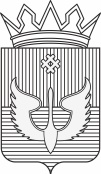 ПОСТАНОВЛЕНИЕАдминистрации  Юсьвинского муниципального округаПермского края   30.12.2022                                                                                                        № 799О  внесении изменений в     муниципальную программу «Совершенствование муниципального управления в Юсьвинском муниципальном округе Пермского края»           В соответствии с Бюджетным кодексом Российской Федерации, Федеральным законом от 06.10.2003 №131-ФЗ «Об общих принципах организации местного самоуправления в Российской Федерации»,  решением Думы Юсьвинского муниципального округа Пермского края от 12.11.2019 № 28 «Об утверждении Положения о бюджетном процессе в Юсьвинском муниципальном округе Пермского края»,  решением Думы Юсьвинского муниципального округа Пермского края от 15.12.2021 № 376 « О бюджете Юсьвинского муниципального округа Пермского края на 2022 год и на плановый период 2023-2024 годов», решением Думы Юсьвинского муниципального округа Пермского края от 24.11.2022 № 465 «О внесении изменений в решение Думы Юсьвинского муниципального округа Пермского края «О бюджете Юсьвинского муниципального округа Пермского края на 2022 год и на плановый период 2023-2024 годов»»,   решением Думы Юсьвинского муниципального округа Пермского края от 22.12.2022 № 476 «О внесении изменений в решение Думы Юсьвинского муниципального округа Пермского края «О бюджете Юсьвинского муниципального округа Пермского края на 2022 год и на плановый период 2023-2024 годов»»,  Уставом Юсьвинского муниципального округа Пермского края, администрация Юсьвинского муниципального округа Пермского края ПОСТАНОВЛЯЕТ:         1.Внести следующие изменения в муниципальную программу «Совершенствование муниципального управления в Юсьвинском муниципальном округе Пермского края» (далее по тексту – Программа), утвержденную постановлением администрации Юсьвинского муниципального  округа Пермского края  от 28.09.2020  № 491/7:         1.1. Пункт 14, 14.2, 14.3 Паспорта Программы  изложить в редакции следующего содержания:14.Объемы и источники финансирования программы2021 г.2022г.2023г.2024г.2025г.14.всего по источникам финансирования программы (тыс. руб.), в том числе:63348,369297,567181,867214,50,014.бюджет Юсьвинского муниципального округа Пермского края59422,265155,663 416,963 416,90,014.бюджет Пермского края1618,91803,21485,01485,00,014.бюджет Российской Федерации2307,22 338,72279,82312,60,014.внебюджетные источники0,00,00,00,00,014.2.Подпрограмма 2 «Организация деятельности по реализации вопросов местного значения Юсьвинского муниципального округа Пермского края », всего (тыс. руб.), в том числе:57664,963879,163416,963416,90,014.2.бюджет Юсьвинского муниципального округа Пермского края57664,963879,163416,963416,90,014.2.бюджет Пермского края0,00,00,00,00,014.2.бюджет Российской Федерации0,00,00,00,00,014.2.внебюджетные источники0,00,00,00,00,014.3.Подпрограмма 3 «Организация деятельности по осуществлению администрацией Юсьвинского муниципального округа переданных отдельных государственных полномочий», всего (тыс. руб.), в том числе:3926,14141,93764,83797,60,014.3.бюджет Юсьвинского муниципального округа Пермского края0,00,00,00,00,014.3.бюджет Пермского края1618,91803,21485,01485,00,014.3.бюджет Российской Федерации2307,22338,72279,82312,6014.3.внебюджетные источники0,00,00,00,00,0№ п/пНаименование цели программы, подпрограммы, задачи, основного мероприятия, мероприятияИсточник финансированияОбъем финансирования, тыс. рублейОбъем финансирования, тыс. рублейОбъем финансирования, тыс. рублейОбъем финансирования, тыс. рублейОбъем финансирования, тыс. рублей№ п/пНаименование цели программы, подпрограммы, задачи, основного мероприятия, мероприятияИсточник финансирования2021 год2022 год2023 год2024 год2025 год1.Цель. Повышение эффективности управления и открытости местного самоуправления в Юсьвинском   муниципальном округе Пермского краяЦель. Повышение эффективности управления и открытости местного самоуправления в Юсьвинском   муниципальном округе Пермского краяЦель. Повышение эффективности управления и открытости местного самоуправления в Юсьвинском   муниципальном округе Пермского краяЦель. Повышение эффективности управления и открытости местного самоуправления в Юсьвинском   муниципальном округе Пермского краяЦель. Повышение эффективности управления и открытости местного самоуправления в Юсьвинском   муниципальном округе Пермского краяЦель. Повышение эффективности управления и открытости местного самоуправления в Юсьвинском   муниципальном округе Пермского краяЦель. Повышение эффективности управления и открытости местного самоуправления в Юсьвинском   муниципальном округе Пермского края1.1.Подпрограмма 1Формирование общедоступной информационно-коммуникационной средыПодпрограмма 1Формирование общедоступной информационно-коммуникационной средыПодпрограмма 1Формирование общедоступной информационно-коммуникационной средыПодпрограмма 1Формирование общедоступной информационно-коммуникационной средыПодпрограмма 1Формирование общедоступной информационно-коммуникационной средыПодпрограмма 1Формирование общедоступной информационно-коммуникационной средыПодпрограмма 1Формирование общедоступной информационно-коммуникационной среды1.1.1.Задача: Развитие архивного дела в Юсьвинском муниципальном округе Пермского краяЗадача: Развитие архивного дела в Юсьвинском муниципальном округе Пермского краяЗадача: Развитие архивного дела в Юсьвинском муниципальном округе Пермского краяЗадача: Развитие архивного дела в Юсьвинском муниципальном округе Пермского краяЗадача: Развитие архивного дела в Юсьвинском муниципальном округе Пермского краяЗадача: Развитие архивного дела в Юсьвинском муниципальном округе Пермского краяЗадача: Развитие архивного дела в Юсьвинском муниципальном округе Пермского края1.1.1.1.Основное мероприятие: Обеспечение хранения архивных дел в соответствии с требованиями действующего законодательства Российской Федерации, расширение объемов архивного хранения бюджет Юсьвинского муниципального округа Пермского края0,0149,800,00,00,01.1.1.1.1.Мероприятие: Приобретение архивных коробовбюджет Юсьвинского муниципального округа Пермского края0,00,00,00,00,01.1.1.1.2.Мероприятие: Приобретение металлических стеллажейбюджет Юсьвинского муниципального округа Пермского края0,0149,80,00,00,01.1.2.Задача. Автоматизация административно-управленческих процессов при выполнении функций администрации Юсьвинского муниципального округа Пермского краяЗадача. Автоматизация административно-управленческих процессов при выполнении функций администрации Юсьвинского муниципального округа Пермского краяЗадача. Автоматизация административно-управленческих процессов при выполнении функций администрации Юсьвинского муниципального округа Пермского краяЗадача. Автоматизация административно-управленческих процессов при выполнении функций администрации Юсьвинского муниципального округа Пермского краяЗадача. Автоматизация административно-управленческих процессов при выполнении функций администрации Юсьвинского муниципального округа Пермского краяЗадача. Автоматизация административно-управленческих процессов при выполнении функций администрации Юсьвинского муниципального округа Пермского краяЗадача. Автоматизация административно-управленческих процессов при выполнении функций администрации Юсьвинского муниципального округа Пермского края1.1.2.1.Основное мероприятие: Предоставление муниципальных услуг в электронном видебюджет Юсьвинского муниципального округа Пермского края1528,6905,20,00,00,01.2.1.1.Мероприятие: Программное обеспечение, приобретение компьютерной оргтехники в целях автоматизации административно-управленческих процессов при выполнении функций администрации Юсьвинского муниципального округа Пермского краябюджет Юсьвинского муниципального округа Пермского края1528,6905,20,00,00,01.1.3Задача. Информационное сопровождение деятельности органов местного самоуправления Юсьвинского муниципального округа Пермского краяЗадача. Информационное сопровождение деятельности органов местного самоуправления Юсьвинского муниципального округа Пермского краяЗадача. Информационное сопровождение деятельности органов местного самоуправления Юсьвинского муниципального округа Пермского краяЗадача. Информационное сопровождение деятельности органов местного самоуправления Юсьвинского муниципального округа Пермского краяЗадача. Информационное сопровождение деятельности органов местного самоуправления Юсьвинского муниципального округа Пермского краяЗадача. Информационное сопровождение деятельности органов местного самоуправления Юсьвинского муниципального округа Пермского краяЗадача. Информационное сопровождение деятельности органов местного самоуправления Юсьвинского муниципального округа Пермского края1.1.3.1.Основное мероприятие: «Информационное сопровождение деятельности органов местного самоуправления Юсьвинского муниципального округа Пермского края»бюджет Юсьвинского муниципального округа Пермского края120,4107,00,00,00,01.1.3.1.1.Мероприятие: Официальное опубликование муниципальных правовых актов Юсьвинского муниципального округа Пермского краябюджет Юсьвинского муниципального округа Пермского края0,00,00,00,00,01.1.3.1.2.Мероприятие: Обеспечение функционирования официального сайта администрации Юсьвинского муниципального округа Пермского краябюджет Юсьвинского муниципального округа Пермского края120,437,10,00,00,01.1.3.1.3.Мероприятие: Размещение информации о деятельности органов местного самоуправления Юсьвинского муниципального округа Пермского края, социально-экономическом и культурном развитии Юсьвинского муниципального округа в СМИбюджет Юсьвинского муниципального округа Пермского края0,069,90,00,00,0Итого по подпрограмме 1, в том числе по источникам финансирования:Итого по подпрограмме 1, в том числе по источникам финансирования:бюджет Юсьвинского муниципального округа Пермского края1649,01162,00,00,00,01.2.Подпрограмма2 Организация деятельности по реализации вопросов местного значения Юсьвинского муниципального округа Пермского краяПодпрограмма2 Организация деятельности по реализации вопросов местного значения Юсьвинского муниципального округа Пермского краяПодпрограмма2 Организация деятельности по реализации вопросов местного значения Юсьвинского муниципального округа Пермского краяПодпрограмма2 Организация деятельности по реализации вопросов местного значения Юсьвинского муниципального округа Пермского краяПодпрограмма2 Организация деятельности по реализации вопросов местного значения Юсьвинского муниципального округа Пермского краяПодпрограмма2 Организация деятельности по реализации вопросов местного значения Юсьвинского муниципального округа Пермского краяПодпрограмма2 Организация деятельности по реализации вопросов местного значения Юсьвинского муниципального округа Пермского края1.2.1.Задача. Обеспечение выполнения функций главы муниципального округа – главы администрации Юсьвинского муниципального округа, администрации Юсьвинского муниципального округа Пермского края и её самостоятельных структурных подразделений по реализации вопросов местного значения Юсьвинского муниципального округа Пермского краяЗадача. Обеспечение выполнения функций главы муниципального округа – главы администрации Юсьвинского муниципального округа, администрации Юсьвинского муниципального округа Пермского края и её самостоятельных структурных подразделений по реализации вопросов местного значения Юсьвинского муниципального округа Пермского краяЗадача. Обеспечение выполнения функций главы муниципального округа – главы администрации Юсьвинского муниципального округа, администрации Юсьвинского муниципального округа Пермского края и её самостоятельных структурных подразделений по реализации вопросов местного значения Юсьвинского муниципального округа Пермского краяЗадача. Обеспечение выполнения функций главы муниципального округа – главы администрации Юсьвинского муниципального округа, администрации Юсьвинского муниципального округа Пермского края и её самостоятельных структурных подразделений по реализации вопросов местного значения Юсьвинского муниципального округа Пермского краяЗадача. Обеспечение выполнения функций главы муниципального округа – главы администрации Юсьвинского муниципального округа, администрации Юсьвинского муниципального округа Пермского края и её самостоятельных структурных подразделений по реализации вопросов местного значения Юсьвинского муниципального округа Пермского краяЗадача. Обеспечение выполнения функций главы муниципального округа – главы администрации Юсьвинского муниципального округа, администрации Юсьвинского муниципального округа Пермского края и её самостоятельных структурных подразделений по реализации вопросов местного значения Юсьвинского муниципального округа Пермского краяЗадача. Обеспечение выполнения функций главы муниципального округа – главы администрации Юсьвинского муниципального округа, администрации Юсьвинского муниципального округа Пермского края и её самостоятельных структурных подразделений по реализации вопросов местного значения Юсьвинского муниципального округа Пермского края1.2.1.1.Основное мероприятие: Обеспечение исполнения  администрацией Юсьвинского муниципального округа Пермского края вопросов местного значения, предусмотренных законом РФ № 131-ФЗбюджет Юсьвинского муниципального округа Пермского края57664,963879,163416,963416,90,01.2.1.1.1.Мероприятие: Обеспечение выполнения функций главы муниципального округа - главы администрации Юсьвинского муниципального округа Пермского краябюджет Юсьвинского муниципального округа Пермского края1 776,62 317,41 921,61 921,60,01.2.1.1.2Мероприятие: Обеспечение выполнения функций администрации Юсьвинского муниципального Юсьвинского муниципального округа Пермского края и ее структурных подразделенийбюджет Юсьвинского муниципального округа Пермского края50 207,855 220,555 448,955 448,90,01.2.1.1.3.Мероприятие: Профессиональная переподготовка и повышение квалификации главы муниципального округа - главы администрации Юсьвинского муниципального округа, муниципальных служащих Юсьвинского муниципального округа Пермского краябюджет Юсьвинского муниципального округа Пермского края160,5286,00,00,00,01.2.1.1.4.Мероприятие: Выплата пенсии за выслугу лет лицам, замещавшим муниципальные  должности и должности муниципальной службыбюджет Юсьвинского муниципального округа Пермского края5 520,06 055,26 046,46 046,40,0Итого по подпрограмме 2, в том числе по источникам финансирования:Итого по подпрограмме 2, в том числе по источникам финансирования:Бюджет Юсьвинского муниципального округа Пермского края57 664,963879,163416,963 416,90,01.3.Подпрограмма  3 Организация деятельности по осуществлению администрацией Юсьвинского муниципального округа Пермского края переданных отдельных государственных полномочийПодпрограмма  3 Организация деятельности по осуществлению администрацией Юсьвинского муниципального округа Пермского края переданных отдельных государственных полномочийПодпрограмма  3 Организация деятельности по осуществлению администрацией Юсьвинского муниципального округа Пермского края переданных отдельных государственных полномочийПодпрограмма  3 Организация деятельности по осуществлению администрацией Юсьвинского муниципального округа Пермского края переданных отдельных государственных полномочийПодпрограмма  3 Организация деятельности по осуществлению администрацией Юсьвинского муниципального округа Пермского края переданных отдельных государственных полномочийПодпрограмма  3 Организация деятельности по осуществлению администрацией Юсьвинского муниципального округа Пермского края переданных отдельных государственных полномочийПодпрограмма  3 Организация деятельности по осуществлению администрацией Юсьвинского муниципального округа Пермского края переданных отдельных государственных полномочий1.3.1.Задача. Обеспечение выполнения администрацией Юсьвинского муниципального Юсьвинского муниципального округа Пермского края и её самостоятельными структурными подразделениями переданных отдельных государственных полномочийЗадача. Обеспечение выполнения администрацией Юсьвинского муниципального Юсьвинского муниципального округа Пермского края и её самостоятельными структурными подразделениями переданных отдельных государственных полномочийЗадача. Обеспечение выполнения администрацией Юсьвинского муниципального Юсьвинского муниципального округа Пермского края и её самостоятельными структурными подразделениями переданных отдельных государственных полномочийЗадача. Обеспечение выполнения администрацией Юсьвинского муниципального Юсьвинского муниципального округа Пермского края и её самостоятельными структурными подразделениями переданных отдельных государственных полномочийЗадача. Обеспечение выполнения администрацией Юсьвинского муниципального Юсьвинского муниципального округа Пермского края и её самостоятельными структурными подразделениями переданных отдельных государственных полномочийЗадача. Обеспечение выполнения администрацией Юсьвинского муниципального Юсьвинского муниципального округа Пермского края и её самостоятельными структурными подразделениями переданных отдельных государственных полномочийЗадача. Обеспечение выполнения администрацией Юсьвинского муниципального Юсьвинского муниципального округа Пермского края и её самостоятельными структурными подразделениями переданных отдельных государственных полномочий1.3.1.1.Основное мероприятие: Обеспечение выполнения переданных отдельных  государственных полномочийБюджет Пермского края Бюджет Российской Федерации1 618,92 307,21 803,22 338,71 485,02 279,81 485,02 312,60,00,01.3.1.1.1.Мероприятие: Образование  комиссии по делам несовершеннолетних лиц и защите их прав и организацию их деятельностиБюджет Пермского края791,2861,3891,4891,40,01.3.1.1.2.Мероприятие: Обеспечение хранения, комплектования, учет и использование архивных документов государственной части архивного фонда Пермского краяБюджет Пермского края452,4495,8512,9512,90,01.3.1.1.3.Мероприятие: Составление протоколов об административных правонарушенияхБюджет Пермского края17,117,517,517,50,01.3.1.1.4.Мероприятие: Осуществление полномочий по созданию и организацию деятельности административных комиссийБюджет Пермского края45,950,051,951,90,01.3.1.1.5.Мероприятие: Администрирование отдельных полномочий по поддержке сельскохозяйственного производстваБюджет Пермского края302,4367,80,00,00,01.3.1.1.6.Мероприятие: Осуществление полномочий по регулированию тарифов на перевозки пассажиров и багажа автомобильным и электрическим транспортом на поселенческих, районных и межмуниципальных маршрутах городского, пригородного и междугороднего сообщенийБюджет Пермского края9,910,811,3    11,30,01.3.1.1.7.Мероприятие: Осуществление переданных полномочий на государственную регистрацию актов гражданского состоянияБюджет Российской Федерации1 295,91 295,91 295,91 295,90,01.3.1.1.8.Мероприятие: Осуществление полномочий по составлению (изменению, дополнению) списков кандидатов в присяжные заседатели федеральных судов общей юрисдикции в Российской ФедерацииБюджет Российской Федерации4,936,32,62,50,01.3.1.1.9.Мероприятие: Осуществление первичного воинского учета на территориях, где отсутствуют военные комиссариатыБюджет Российской Федерации1006,41006,5981,31014,20,0Итого по подпрограмме 3, в том числе по источникам финансирования:Итого по подпрограмме 3, в том числе по источникам финансирования:Бюджет Пермского краяБюджет Российской Федерации1 618,92 307,21 803,22 338,71 485,02 279,81 485,02 312,60,00,0Итого по подпрограмме 3, в том числе по источникам финансирования:Итого по подпрограмме 3, в том числе по источникам финансирования:Итого:3 926,14 141,93 764,83 797,60,01.4.Подпрограмма  4 Развитие общественных организаций, деятельность которых осуществляется в интересах граждан Юсьвинского муниципального округа Пермского краяПодпрограмма  4 Развитие общественных организаций, деятельность которых осуществляется в интересах граждан Юсьвинского муниципального округа Пермского краяПодпрограмма  4 Развитие общественных организаций, деятельность которых осуществляется в интересах граждан Юсьвинского муниципального округа Пермского краяПодпрограмма  4 Развитие общественных организаций, деятельность которых осуществляется в интересах граждан Юсьвинского муниципального округа Пермского краяПодпрограмма  4 Развитие общественных организаций, деятельность которых осуществляется в интересах граждан Юсьвинского муниципального округа Пермского краяПодпрограмма  4 Развитие общественных организаций, деятельность которых осуществляется в интересах граждан Юсьвинского муниципального округа Пермского краяПодпрограмма  4 Развитие общественных организаций, деятельность которых осуществляется в интересах граждан Юсьвинского муниципального округа Пермского края1.4.1.Задача. Содействие в развитии гражданского общества в Юсьвинском муниципальном округе Пермского краяЗадача. Содействие в развитии гражданского общества в Юсьвинском муниципальном округе Пермского краяЗадача. Содействие в развитии гражданского общества в Юсьвинском муниципальном округе Пермского краяЗадача. Содействие в развитии гражданского общества в Юсьвинском муниципальном округе Пермского краяЗадача. Содействие в развитии гражданского общества в Юсьвинском муниципальном округе Пермского краяЗадача. Содействие в развитии гражданского общества в Юсьвинском муниципальном округе Пермского краяЗадача. Содействие в развитии гражданского общества в Юсьвинском муниципальном округе Пермского края1.4.1.1.Основное мероприятие: Информационная и консультативная поддержка социально ориентированные некоммерческие организации (далее СОНКО)бюджет0,00,00,00,00,01.4.1.1.1.Мероприятие: Размещение общественно- значимой информации в сети Интернет о поддержке СОНКОбюджет0,00,00,00,00,01.4.1.1.2.Мероприятие: Организация и ведение реестра СОНКОбюджет0,00,00,00,00,01.4.1.1.3.Мероприятие: Освещение в местных СМИ деятельности  институтов гражданского обществабюджет0,00,00,00,00,0  1.4.1.1.4.Мероприятие: Подведение итогов общественной  благотворительной и добровольческой деятельностибюджет0,00,00,00,00,0Итого по подпрограмме 4, в том числе по источникам финансирования:Итого по подпрограмме 4, в том числе по источникам финансирования:бюджет0,00,00,00,00,01.5.Подпрограмма 5 Формирование позитивного имиджа Юсьвинского муниципального округа Пермского краяПодпрограмма 5 Формирование позитивного имиджа Юсьвинского муниципального округа Пермского краяПодпрограмма 5 Формирование позитивного имиджа Юсьвинского муниципального округа Пермского краяПодпрограмма 5 Формирование позитивного имиджа Юсьвинского муниципального округа Пермского краяПодпрограмма 5 Формирование позитивного имиджа Юсьвинского муниципального округа Пермского краяПодпрограмма 5 Формирование позитивного имиджа Юсьвинского муниципального округа Пермского краяПодпрограмма 5 Формирование позитивного имиджа Юсьвинского муниципального округа Пермского края1.5.1.Задача. Формирование позитивного имиджа Юсьвинского муниципального округа Пермского краяЗадача. Формирование позитивного имиджа Юсьвинского муниципального округа Пермского краяЗадача. Формирование позитивного имиджа Юсьвинского муниципального округа Пермского краяЗадача. Формирование позитивного имиджа Юсьвинского муниципального округа Пермского краяЗадача. Формирование позитивного имиджа Юсьвинского муниципального округа Пермского краяЗадача. Формирование позитивного имиджа Юсьвинского муниципального округа Пермского краяЗадача. Формирование позитивного имиджа Юсьвинского муниципального округа Пермского края1.5.1.1.Основное мероприятие Формирование позитивного имиджа Юсьвинского муниципального округа Пермского краябюджет Юсьвинского муниципального округа Пермского края108,3114,50,00,00,01.5.1.1.1.Мероприятие: Изготовление символики Юсьвинского муниципального округа Пермского краябюджет Юсьвинского муниципального округа Пермского края14,316,70,00,00,01.5.1.1.2.Мероприятие: Изготовление печатной продукциибюджет Юсьвинского муниципального округа Пермского края66,469,10,00,00,01.5.1.1.3.Мероприятие: Публикации в средствах массовой информациибюджет Юсьвинского муниципального округа Пермского края27,628,70,00,00,0Итого по подпрограмме 5, в том числе по источникам финансирования:Итого по подпрограмме 5, в том числе по источникам финансирования:бюджет Юсьвинского муниципального округа Пермского края108,3114,50,00,00,0Всего по программеВсего по программеВсего по программе63 348,369 297,567 181,767 214,50,0в том числе по источникам финансирования:в том числе по источникам финансирования:в том числе по источникам финансирования:в том числе по источникам финансирования:в том числе по источникам финансирования:в том числе по источникам финансирования:бюджет Юсьвинского муниципального округа Пермского краябюджет Юсьвинского муниципального округа Пермского краябюджет Юсьвинского муниципального округа Пермского края59422,265 155,663 416,963 416,90,0бюджет Пермского краябюджет Пермского краябюджет Пермского края1618,91 803,21 485,01485,00,0бюджет Российской Федерациибюджет Российской Федерациибюджет Российской Федерации2307,22 338,72 279,82312,60,0внебюджетные источникивнебюджетные источникивнебюджетные источники0,00,00,00,00,0Приложение 2 к постановлению администрации Юсьвинского муниципального округа Пермского края от 30.12.2022 № 799 Таблица 2   Система программных мероприятий подпрограммы2 Организация деятельности по реализации вопросов местного значения Юсьвинского муниципального округа Пермского края»муниципальной программы «Совершенствование муниципального управления в Юсьвинскоммуниципальном округе Пермского края»Приложение 2 к постановлению администрации Юсьвинского муниципального округа Пермского края от 30.12.2022 № 799 Таблица 2   Система программных мероприятий подпрограммы2 Организация деятельности по реализации вопросов местного значения Юсьвинского муниципального округа Пермского края»муниципальной программы «Совершенствование муниципального управления в Юсьвинскоммуниципальном округе Пермского края»Приложение 2 к постановлению администрации Юсьвинского муниципального округа Пермского края от 30.12.2022 № 799 Таблица 2   Система программных мероприятий подпрограммы2 Организация деятельности по реализации вопросов местного значения Юсьвинского муниципального округа Пермского края»муниципальной программы «Совершенствование муниципального управления в Юсьвинскоммуниципальном округе Пермского края»Приложение 2 к постановлению администрации Юсьвинского муниципального округа Пермского края от 30.12.2022 № 799 Таблица 2   Система программных мероприятий подпрограммы2 Организация деятельности по реализации вопросов местного значения Юсьвинского муниципального округа Пермского края»муниципальной программы «Совершенствование муниципального управления в Юсьвинскоммуниципальном округе Пермского края»Приложение 2 к постановлению администрации Юсьвинского муниципального округа Пермского края от 30.12.2022 № 799 Таблица 2   Система программных мероприятий подпрограммы2 Организация деятельности по реализации вопросов местного значения Юсьвинского муниципального округа Пермского края»муниципальной программы «Совершенствование муниципального управления в Юсьвинскоммуниципальном округе Пермского края»Приложение 2 к постановлению администрации Юсьвинского муниципального округа Пермского края от 30.12.2022 № 799 Таблица 2   Система программных мероприятий подпрограммы2 Организация деятельности по реализации вопросов местного значения Юсьвинского муниципального округа Пермского края»муниципальной программы «Совершенствование муниципального управления в Юсьвинскоммуниципальном округе Пермского края»Приложение 2 к постановлению администрации Юсьвинского муниципального округа Пермского края от 30.12.2022 № 799 Таблица 2   Система программных мероприятий подпрограммы2 Организация деятельности по реализации вопросов местного значения Юсьвинского муниципального округа Пермского края»муниципальной программы «Совершенствование муниципального управления в Юсьвинскоммуниципальном округе Пермского края»Приложение 2 к постановлению администрации Юсьвинского муниципального округа Пермского края от 30.12.2022 № 799 Таблица 2   Система программных мероприятий подпрограммы2 Организация деятельности по реализации вопросов местного значения Юсьвинского муниципального округа Пермского края»муниципальной программы «Совершенствование муниципального управления в Юсьвинскоммуниципальном округе Пермского края»Приложение 2 к постановлению администрации Юсьвинского муниципального округа Пермского края от 30.12.2022 № 799 Таблица 2   Система программных мероприятий подпрограммы2 Организация деятельности по реализации вопросов местного значения Юсьвинского муниципального округа Пермского края»муниципальной программы «Совершенствование муниципального управления в Юсьвинскоммуниципальном округе Пермского края»Приложение 2 к постановлению администрации Юсьвинского муниципального округа Пермского края от 30.12.2022 № 799 Таблица 2   Система программных мероприятий подпрограммы2 Организация деятельности по реализации вопросов местного значения Юсьвинского муниципального округа Пермского края»муниципальной программы «Совершенствование муниципального управления в Юсьвинскоммуниципальном округе Пермского края»Приложение 2 к постановлению администрации Юсьвинского муниципального округа Пермского края от 30.12.2022 № 799 Таблица 2   Система программных мероприятий подпрограммы2 Организация деятельности по реализации вопросов местного значения Юсьвинского муниципального округа Пермского края»муниципальной программы «Совершенствование муниципального управления в Юсьвинскоммуниципальном округе Пермского края»Приложение 2 к постановлению администрации Юсьвинского муниципального округа Пермского края от 30.12.2022 № 799 Таблица 2   Система программных мероприятий подпрограммы2 Организация деятельности по реализации вопросов местного значения Юсьвинского муниципального округа Пермского края»муниципальной программы «Совершенствование муниципального управления в Юсьвинскоммуниципальном округе Пермского края»Приложение 2 к постановлению администрации Юсьвинского муниципального округа Пермского края от 30.12.2022 № 799 Таблица 2   Система программных мероприятий подпрограммы2 Организация деятельности по реализации вопросов местного значения Юсьвинского муниципального округа Пермского края»муниципальной программы «Совершенствование муниципального управления в Юсьвинскоммуниципальном округе Пермского края»Приложение 2 к постановлению администрации Юсьвинского муниципального округа Пермского края от 30.12.2022 № 799 Таблица 2   Система программных мероприятий подпрограммы2 Организация деятельности по реализации вопросов местного значения Юсьвинского муниципального округа Пермского края»муниципальной программы «Совершенствование муниципального управления в Юсьвинскоммуниципальном округе Пермского края»Приложение 2 к постановлению администрации Юсьвинского муниципального округа Пермского края от 30.12.2022 № 799 Таблица 2   Система программных мероприятий подпрограммы2 Организация деятельности по реализации вопросов местного значения Юсьвинского муниципального округа Пермского края»муниципальной программы «Совершенствование муниципального управления в Юсьвинскоммуниципальном округе Пермского края»Приложение 2 к постановлению администрации Юсьвинского муниципального округа Пермского края от 30.12.2022 № 799 Таблица 2   Система программных мероприятий подпрограммы2 Организация деятельности по реализации вопросов местного значения Юсьвинского муниципального округа Пермского края»муниципальной программы «Совершенствование муниципального управления в Юсьвинскоммуниципальном округе Пермского края»Приложение 2 к постановлению администрации Юсьвинского муниципального округа Пермского края от 30.12.2022 № 799 Таблица 2   Система программных мероприятий подпрограммы2 Организация деятельности по реализации вопросов местного значения Юсьвинского муниципального округа Пермского края»муниципальной программы «Совершенствование муниципального управления в Юсьвинскоммуниципальном округе Пермского края»Приложение 2 к постановлению администрации Юсьвинского муниципального округа Пермского края от 30.12.2022 № 799 Таблица 2   Система программных мероприятий подпрограммы2 Организация деятельности по реализации вопросов местного значения Юсьвинского муниципального округа Пермского края»муниципальной программы «Совершенствование муниципального управления в Юсьвинскоммуниципальном округе Пермского края»1.2.1.Задача. Обеспечение выполнения функций  главы муниципального округа - главы администрации Юсьвинского муниципального округа Пермского края, администрации Юсьвинского муниципального округа Пермского края и её самостоятельных структурных подразделений по реализации вопросов местного значения Юсьвинского муниципального округа Пермского края Задача. Обеспечение выполнения функций  главы муниципального округа - главы администрации Юсьвинского муниципального округа Пермского края, администрации Юсьвинского муниципального округа Пермского края и её самостоятельных структурных подразделений по реализации вопросов местного значения Юсьвинского муниципального округа Пермского края Задача. Обеспечение выполнения функций  главы муниципального округа - главы администрации Юсьвинского муниципального округа Пермского края, администрации Юсьвинского муниципального округа Пермского края и её самостоятельных структурных подразделений по реализации вопросов местного значения Юсьвинского муниципального округа Пермского края Задача. Обеспечение выполнения функций  главы муниципального округа - главы администрации Юсьвинского муниципального округа Пермского края, администрации Юсьвинского муниципального округа Пермского края и её самостоятельных структурных подразделений по реализации вопросов местного значения Юсьвинского муниципального округа Пермского края Задача. Обеспечение выполнения функций  главы муниципального округа - главы администрации Юсьвинского муниципального округа Пермского края, администрации Юсьвинского муниципального округа Пермского края и её самостоятельных структурных подразделений по реализации вопросов местного значения Юсьвинского муниципального округа Пермского края Задача. Обеспечение выполнения функций  главы муниципального округа - главы администрации Юсьвинского муниципального округа Пермского края, администрации Юсьвинского муниципального округа Пермского края и её самостоятельных структурных подразделений по реализации вопросов местного значения Юсьвинского муниципального округа Пермского края Задача. Обеспечение выполнения функций  главы муниципального округа - главы администрации Юсьвинского муниципального округа Пермского края, администрации Юсьвинского муниципального округа Пермского края и её самостоятельных структурных подразделений по реализации вопросов местного значения Юсьвинского муниципального округа Пермского края Задача. Обеспечение выполнения функций  главы муниципального округа - главы администрации Юсьвинского муниципального округа Пермского края, администрации Юсьвинского муниципального округа Пермского края и её самостоятельных структурных подразделений по реализации вопросов местного значения Юсьвинского муниципального округа Пермского края Задача. Обеспечение выполнения функций  главы муниципального округа - главы администрации Юсьвинского муниципального округа Пермского края, администрации Юсьвинского муниципального округа Пермского края и её самостоятельных структурных подразделений по реализации вопросов местного значения Юсьвинского муниципального округа Пермского края Задача. Обеспечение выполнения функций  главы муниципального округа - главы администрации Юсьвинского муниципального округа Пермского края, администрации Юсьвинского муниципального округа Пермского края и её самостоятельных структурных подразделений по реализации вопросов местного значения Юсьвинского муниципального округа Пермского края Задача. Обеспечение выполнения функций  главы муниципального округа - главы администрации Юсьвинского муниципального округа Пермского края, администрации Юсьвинского муниципального округа Пермского края и её самостоятельных структурных подразделений по реализации вопросов местного значения Юсьвинского муниципального округа Пермского края Задача. Обеспечение выполнения функций  главы муниципального округа - главы администрации Юсьвинского муниципального округа Пермского края, администрации Юсьвинского муниципального округа Пермского края и её самостоятельных структурных подразделений по реализации вопросов местного значения Юсьвинского муниципального округа Пермского края Задача. Обеспечение выполнения функций  главы муниципального округа - главы администрации Юсьвинского муниципального округа Пермского края, администрации Юсьвинского муниципального округа Пермского края и её самостоятельных структурных подразделений по реализации вопросов местного значения Юсьвинского муниципального округа Пермского края Задача. Обеспечение выполнения функций  главы муниципального округа - главы администрации Юсьвинского муниципального округа Пермского края, администрации Юсьвинского муниципального округа Пермского края и её самостоятельных структурных подразделений по реализации вопросов местного значения Юсьвинского муниципального округа Пермского края Задача. Обеспечение выполнения функций  главы муниципального округа - главы администрации Юсьвинского муниципального округа Пермского края, администрации Юсьвинского муниципального округа Пермского края и её самостоятельных структурных подразделений по реализации вопросов местного значения Юсьвинского муниципального округа Пермского края Задача. Обеспечение выполнения функций  главы муниципального округа - главы администрации Юсьвинского муниципального округа Пермского края, администрации Юсьвинского муниципального округа Пермского края и её самостоятельных структурных подразделений по реализации вопросов местного значения Юсьвинского муниципального округа Пермского края Задача. Обеспечение выполнения функций  главы муниципального округа - главы администрации Юсьвинского муниципального округа Пермского края, администрации Юсьвинского муниципального округа Пермского края и её самостоятельных структурных подразделений по реализации вопросов местного значения Юсьвинского муниципального округа Пермского края 1.2.1.1Основное мероприятие: Обеспечение выполнения администрацией Юсьвинского муниципального округа Пермского края вопросов местного значения, предусмотренных законом РФ № 131-ФЗОсновное мероприятие: Обеспечение выполнения администрацией Юсьвинского муниципального округа Пермского края вопросов местного значения, предусмотренных законом РФ № 131-ФЗОсновное мероприятие: Обеспечение выполнения администрацией Юсьвинского муниципального округа Пермского края вопросов местного значения, предусмотренных законом РФ № 131-ФЗОсновное мероприятие: Обеспечение выполнения администрацией Юсьвинского муниципального округа Пермского края вопросов местного значения, предусмотренных законом РФ № 131-ФЗОсновное мероприятие: Обеспечение выполнения администрацией Юсьвинского муниципального округа Пермского края вопросов местного значения, предусмотренных законом РФ № 131-ФЗОсновное мероприятие: Обеспечение выполнения администрацией Юсьвинского муниципального округа Пермского края вопросов местного значения, предусмотренных законом РФ № 131-ФЗОсновное мероприятие: Обеспечение выполнения администрацией Юсьвинского муниципального округа Пермского края вопросов местного значения, предусмотренных законом РФ № 131-ФЗОсновное мероприятие: Обеспечение выполнения администрацией Юсьвинского муниципального округа Пермского края вопросов местного значения, предусмотренных законом РФ № 131-ФЗОсновное мероприятие: Обеспечение выполнения администрацией Юсьвинского муниципального округа Пермского края вопросов местного значения, предусмотренных законом РФ № 131-ФЗОсновное мероприятие: Обеспечение выполнения администрацией Юсьвинского муниципального округа Пермского края вопросов местного значения, предусмотренных законом РФ № 131-ФЗОсновное мероприятие: Обеспечение выполнения администрацией Юсьвинского муниципального округа Пермского края вопросов местного значения, предусмотренных законом РФ № 131-ФЗОсновное мероприятие: Обеспечение выполнения администрацией Юсьвинского муниципального округа Пермского края вопросов местного значения, предусмотренных законом РФ № 131-ФЗОсновное мероприятие: Обеспечение выполнения администрацией Юсьвинского муниципального округа Пермского края вопросов местного значения, предусмотренных законом РФ № 131-ФЗОсновное мероприятие: Обеспечение выполнения администрацией Юсьвинского муниципального округа Пермского края вопросов местного значения, предусмотренных законом РФ № 131-ФЗОсновное мероприятие: Обеспечение выполнения администрацией Юсьвинского муниципального округа Пермского края вопросов местного значения, предусмотренных законом РФ № 131-ФЗОсновное мероприятие: Обеспечение выполнения администрацией Юсьвинского муниципального округа Пермского края вопросов местного значения, предусмотренных законом РФ № 131-ФЗОсновное мероприятие: Обеспечение выполнения администрацией Юсьвинского муниципального округа Пермского края вопросов местного значения, предусмотренных законом РФ № 131-ФЗ1.2.1.1.1Мероприятие: Обеспечение выполнения функций главы муниципального округа - главы администрации Юсьвинского муниципального округа Пермского краяМероприятие: Обеспечение выполнения функций главы муниципального округа - главы администрации Юсьвинского муниципального округа Пермского краяМероприятие: Обеспечение выполнения функций главы муниципального округа - главы администрации Юсьвинского муниципального округа Пермского краяМероприятие: Обеспечение выполнения функций главы муниципального округа - главы администрации Юсьвинского муниципального округа Пермского краяМероприятие: Обеспечение выполнения функций главы муниципального округа - главы администрации Юсьвинского муниципального округа Пермского краяМероприятие: Обеспечение выполнения функций главы муниципального округа - главы администрации Юсьвинского муниципального округа Пермского краяМероприятие: Обеспечение выполнения функций главы муниципального округа - главы администрации Юсьвинского муниципального округа Пермского краяМероприятие: Обеспечение выполнения функций главы муниципального округа - главы администрации Юсьвинского муниципального округа Пермского краяМероприятие: Обеспечение выполнения функций главы муниципального округа - главы администрации Юсьвинского муниципального округа Пермского краяМероприятие: Обеспечение выполнения функций главы муниципального округа - главы администрации Юсьвинского муниципального округа Пермского краяМероприятие: Обеспечение выполнения функций главы муниципального округа - главы администрации Юсьвинского муниципального округа Пермского краяМероприятие: Обеспечение выполнения функций главы муниципального округа - главы администрации Юсьвинского муниципального округа Пермского краяМероприятие: Обеспечение выполнения функций главы муниципального округа - главы администрации Юсьвинского муниципального округа Пермского краяМероприятие: Обеспечение выполнения функций главы муниципального округа - главы администрации Юсьвинского муниципального округа Пермского краяМероприятие: Обеспечение выполнения функций главы муниципального округа - главы администрации Юсьвинского муниципального округа Пермского краяМероприятие: Обеспечение выполнения функций главы муниципального округа - главы администрации Юсьвинского муниципального округа Пермского краяМероприятие: Обеспечение выполнения функций главы муниципального округа - главы администрации Юсьвинского муниципального округа Пермского края1.2.1.1.1.1Количество мероприятий с участием главы муниципального округа - главы администрации Юсьвинского муниципального округа Пермского краяед.Не менее 300Не менее 300Не менее 300Не менее 300Не менее 300Не менее 300Не менее 300Не менее 300Администрация Юсьвинского муниципального округа Пермского краяБюджет Юсьвинского муниципального округа Пермского края1 776,62 317,41 921,61 921,60,0Итого по мероприятию 1.2.1.1.1, в том числе по источникам финансированияИтого по мероприятию 1.2.1.1.1, в том числе по источникам финансированияИтого по мероприятию 1.2.1.1.1, в том числе по источникам финансированияИтого по мероприятию 1.2.1.1.1, в том числе по источникам финансированияИтого по мероприятию 1.2.1.1.1, в том числе по источникам финансированияИтого по мероприятию 1.2.1.1.1, в том числе по источникам финансированияИтого по мероприятию 1.2.1.1.1, в том числе по источникам финансированияИтого по мероприятию 1.2.1.1.1, в том числе по источникам финансированияИтого по мероприятию 1.2.1.1.1, в том числе по источникам финансированияИтого по мероприятию 1.2.1.1.1, в том числе по источникам финансированияИтого по мероприятию 1.2.1.1.1, в том числе по источникам финансированияИтого по мероприятию 1.2.1.1.1, в том числе по источникам финансированияБюджет Юсьвинского муниципального округа Пермского края1 776,62 317,41 921,61 921,60,01.2.1.1.2Мероприятие: Обеспечение выполнения функций администрации Юсьвинского муниципального округа Пермского края и ее структурных подразделенийМероприятие: Обеспечение выполнения функций администрации Юсьвинского муниципального округа Пермского края и ее структурных подразделенийМероприятие: Обеспечение выполнения функций администрации Юсьвинского муниципального округа Пермского края и ее структурных подразделенийМероприятие: Обеспечение выполнения функций администрации Юсьвинского муниципального округа Пермского края и ее структурных подразделенийМероприятие: Обеспечение выполнения функций администрации Юсьвинского муниципального округа Пермского края и ее структурных подразделенийМероприятие: Обеспечение выполнения функций администрации Юсьвинского муниципального округа Пермского края и ее структурных подразделенийМероприятие: Обеспечение выполнения функций администрации Юсьвинского муниципального округа Пермского края и ее структурных подразделенийМероприятие: Обеспечение выполнения функций администрации Юсьвинского муниципального округа Пермского края и ее структурных подразделенийМероприятие: Обеспечение выполнения функций администрации Юсьвинского муниципального округа Пермского края и ее структурных подразделенийМероприятие: Обеспечение выполнения функций администрации Юсьвинского муниципального округа Пермского края и ее структурных подразделенийМероприятие: Обеспечение выполнения функций администрации Юсьвинского муниципального округа Пермского края и ее структурных подразделенийМероприятие: Обеспечение выполнения функций администрации Юсьвинского муниципального округа Пермского края и ее структурных подразделенийМероприятие: Обеспечение выполнения функций администрации Юсьвинского муниципального округа Пермского края и ее структурных подразделенийМероприятие: Обеспечение выполнения функций администрации Юсьвинского муниципального округа Пермского края и ее структурных подразделенийМероприятие: Обеспечение выполнения функций администрации Юсьвинского муниципального округа Пермского края и ее структурных подразделенийМероприятие: Обеспечение выполнения функций администрации Юсьвинского муниципального округа Пермского края и ее структурных подразделенийМероприятие: Обеспечение выполнения функций администрации Юсьвинского муниципального округа Пермского края и ее структурных подразделений1.2.1.1.2.1доля должностных лиц признанных соответствующими замещаемой должности по итогам аттестации%%100100100100100100Администрация Юсьвинского муниципального округа Пермского краяСтруктурные подразделения администрации Юсьвинского муниципального округа Пермского краяАдминистрация Юсьвинского муниципального округа Пермского краяСтруктурные подразделения администрации Юсьвинского муниципального округа Пермского краяБюджет Юсьвинского муниципального округа Пермского края50 207,855 220,555 448,955 448,90,01.2.1.1.2.3доля документов, исполненных без нарушения  срока%%95959595100100Администрация Юсьвинского муниципального округа Пермского краяСтруктурные подразделения администрации Юсьвинского муниципального округа Пермского краяАдминистрация Юсьвинского муниципального округа Пермского краяСтруктурные подразделения администрации Юсьвинского муниципального округа Пермского краяБюджет Юсьвинского муниципального округа Пермского края50 207,855 220,555 448,955 448,90,0	Итого по мероприятию 1.2.1.1.2, в том числе по источникам финансирования	Итого по мероприятию 1.2.1.1.2, в том числе по источникам финансирования	Итого по мероприятию 1.2.1.1.2, в том числе по источникам финансирования	Итого по мероприятию 1.2.1.1.2, в том числе по источникам финансирования	Итого по мероприятию 1.2.1.1.2, в том числе по источникам финансирования	Итого по мероприятию 1.2.1.1.2, в том числе по источникам финансирования	Итого по мероприятию 1.2.1.1.2, в том числе по источникам финансирования	Итого по мероприятию 1.2.1.1.2, в том числе по источникам финансирования	Итого по мероприятию 1.2.1.1.2, в том числе по источникам финансирования	Итого по мероприятию 1.2.1.1.2, в том числе по источникам финансирования	Итого по мероприятию 1.2.1.1.2, в том числе по источникам финансирования	Итого по мероприятию 1.2.1.1.2, в том числе по источникам финансированияБюджет Юсьвинского муниципального округа Пермского края50 207,855 220,555 448,955 448,90,01.2.1.1.3.Мероприятие: Профессиональная переподготовка и повышение квалификации главы муниципального округа - главы администрации Юсьвинского муниципального округа Пермского края, муниципальных служащих Юсьвинского муниципального округа Пермского краяМероприятие: Профессиональная переподготовка и повышение квалификации главы муниципального округа - главы администрации Юсьвинского муниципального округа Пермского края, муниципальных служащих Юсьвинского муниципального округа Пермского краяМероприятие: Профессиональная переподготовка и повышение квалификации главы муниципального округа - главы администрации Юсьвинского муниципального округа Пермского края, муниципальных служащих Юсьвинского муниципального округа Пермского краяМероприятие: Профессиональная переподготовка и повышение квалификации главы муниципального округа - главы администрации Юсьвинского муниципального округа Пермского края, муниципальных служащих Юсьвинского муниципального округа Пермского краяМероприятие: Профессиональная переподготовка и повышение квалификации главы муниципального округа - главы администрации Юсьвинского муниципального округа Пермского края, муниципальных служащих Юсьвинского муниципального округа Пермского краяМероприятие: Профессиональная переподготовка и повышение квалификации главы муниципального округа - главы администрации Юсьвинского муниципального округа Пермского края, муниципальных служащих Юсьвинского муниципального округа Пермского краяМероприятие: Профессиональная переподготовка и повышение квалификации главы муниципального округа - главы администрации Юсьвинского муниципального округа Пермского края, муниципальных служащих Юсьвинского муниципального округа Пермского краяМероприятие: Профессиональная переподготовка и повышение квалификации главы муниципального округа - главы администрации Юсьвинского муниципального округа Пермского края, муниципальных служащих Юсьвинского муниципального округа Пермского краяМероприятие: Профессиональная переподготовка и повышение квалификации главы муниципального округа - главы администрации Юсьвинского муниципального округа Пермского края, муниципальных служащих Юсьвинского муниципального округа Пермского краяМероприятие: Профессиональная переподготовка и повышение квалификации главы муниципального округа - главы администрации Юсьвинского муниципального округа Пермского края, муниципальных служащих Юсьвинского муниципального округа Пермского краяМероприятие: Профессиональная переподготовка и повышение квалификации главы муниципального округа - главы администрации Юсьвинского муниципального округа Пермского края, муниципальных служащих Юсьвинского муниципального округа Пермского краяМероприятие: Профессиональная переподготовка и повышение квалификации главы муниципального округа - главы администрации Юсьвинского муниципального округа Пермского края, муниципальных служащих Юсьвинского муниципального округа Пермского краяМероприятие: Профессиональная переподготовка и повышение квалификации главы муниципального округа - главы администрации Юсьвинского муниципального округа Пермского края, муниципальных служащих Юсьвинского муниципального округа Пермского краяМероприятие: Профессиональная переподготовка и повышение квалификации главы муниципального округа - главы администрации Юсьвинского муниципального округа Пермского края, муниципальных служащих Юсьвинского муниципального округа Пермского краяМероприятие: Профессиональная переподготовка и повышение квалификации главы муниципального округа - главы администрации Юсьвинского муниципального округа Пермского края, муниципальных служащих Юсьвинского муниципального округа Пермского краяМероприятие: Профессиональная переподготовка и повышение квалификации главы муниципального округа - главы администрации Юсьвинского муниципального округа Пермского края, муниципальных служащих Юсьвинского муниципального округа Пермского краяМероприятие: Профессиональная переподготовка и повышение квалификации главы муниципального округа - главы администрации Юсьвинского муниципального округа Пермского края, муниципальных служащих Юсьвинского муниципального округа Пермского края1.2.1.1.3.1.количество должностных лиц, прошедших программы повышения квалификации и профессиональной переподготовкиЧел.Чел.202525252525Администрация Юсьвинского муниципального округа Пермского краяСтруктурные подразделения администрации Юсьвинского муниципального округа Пермского краяАдминистрация Юсьвинского муниципального округа Пермского краяСтруктурные подразделения администрации Юсьвинского муниципального округа Пермского краяБюджет Юсьвинского муниципального округа Пермского края160,5286,00,00,00,0Итого по мероприятию 1.2.1.1.3, в том числе по источникам финансированияИтого по мероприятию 1.2.1.1.3, в том числе по источникам финансированияИтого по мероприятию 1.2.1.1.3, в том числе по источникам финансированияИтого по мероприятию 1.2.1.1.3, в том числе по источникам финансированияИтого по мероприятию 1.2.1.1.3, в том числе по источникам финансированияИтого по мероприятию 1.2.1.1.3, в том числе по источникам финансированияИтого по мероприятию 1.2.1.1.3, в том числе по источникам финансированияИтого по мероприятию 1.2.1.1.3, в том числе по источникам финансированияИтого по мероприятию 1.2.1.1.3, в том числе по источникам финансированияИтого по мероприятию 1.2.1.1.3, в том числе по источникам финансированияИтого по мероприятию 1.2.1.1.3, в том числе по источникам финансированияИтого по мероприятию 1.2.1.1.3, в том числе по источникам финансированияБюджет Юсьвинского муниципального округа Пермского края160,5286,00,00,00,01.2.1.1.4.Мероприятие: Выплата пенсии за выслугу лет лицам, замещавшим муниципальные должности и должности муниципальной службыМероприятие: Выплата пенсии за выслугу лет лицам, замещавшим муниципальные должности и должности муниципальной службыМероприятие: Выплата пенсии за выслугу лет лицам, замещавшим муниципальные должности и должности муниципальной службыМероприятие: Выплата пенсии за выслугу лет лицам, замещавшим муниципальные должности и должности муниципальной службыМероприятие: Выплата пенсии за выслугу лет лицам, замещавшим муниципальные должности и должности муниципальной службыМероприятие: Выплата пенсии за выслугу лет лицам, замещавшим муниципальные должности и должности муниципальной службыМероприятие: Выплата пенсии за выслугу лет лицам, замещавшим муниципальные должности и должности муниципальной службыМероприятие: Выплата пенсии за выслугу лет лицам, замещавшим муниципальные должности и должности муниципальной службыМероприятие: Выплата пенсии за выслугу лет лицам, замещавшим муниципальные должности и должности муниципальной службыМероприятие: Выплата пенсии за выслугу лет лицам, замещавшим муниципальные должности и должности муниципальной службыМероприятие: Выплата пенсии за выслугу лет лицам, замещавшим муниципальные должности и должности муниципальной службыМероприятие: Выплата пенсии за выслугу лет лицам, замещавшим муниципальные должности и должности муниципальной службыМероприятие: Выплата пенсии за выслугу лет лицам, замещавшим муниципальные должности и должности муниципальной службыМероприятие: Выплата пенсии за выслугу лет лицам, замещавшим муниципальные должности и должности муниципальной службыМероприятие: Выплата пенсии за выслугу лет лицам, замещавшим муниципальные должности и должности муниципальной службыМероприятие: Выплата пенсии за выслугу лет лицам, замещавшим муниципальные должности и должности муниципальной службыМероприятие: Выплата пенсии за выслугу лет лицам, замещавшим муниципальные должности и должности муниципальной службы1.2.1.1.4.1.Количество получателей пенсии за выслугу летЧел.Чел.919292949595Администрация Юсьвинского муниципального округа Пермского краяАдминистрация Юсьвинского муниципального округа Пермского краяБюджет Юсьвинского муниципального округа Пермского края5 520,06 055,26 046,46 046,40,0Итого по мероприятию 1.2.1.1.4., в том числе по источникам финансированияИтого по мероприятию 1.2.1.1.4., в том числе по источникам финансированияИтого по мероприятию 1.2.1.1.4., в том числе по источникам финансированияИтого по мероприятию 1.2.1.1.4., в том числе по источникам финансированияИтого по мероприятию 1.2.1.1.4., в том числе по источникам финансированияИтого по мероприятию 1.2.1.1.4., в том числе по источникам финансированияИтого по мероприятию 1.2.1.1.4., в том числе по источникам финансированияИтого по мероприятию 1.2.1.1.4., в том числе по источникам финансированияИтого по мероприятию 1.2.1.1.4., в том числе по источникам финансированияИтого по мероприятию 1.2.1.1.4., в том числе по источникам финансированияИтого по мероприятию 1.2.1.1.4., в том числе по источникам финансированияИтого по мероприятию 1.2.1.1.4., в том числе по источникам финансированияБюджет Юсьвинского муниципального округа Пермского края5 520,06 055,26 046,46 046,40,0Итого по основному мероприятию 1.2.1.1, в том числе по источникам финансированияИтого по основному мероприятию 1.2.1.1, в том числе по источникам финансированияИтого по основному мероприятию 1.2.1.1, в том числе по источникам финансированияИтого по основному мероприятию 1.2.1.1, в том числе по источникам финансированияИтого по основному мероприятию 1.2.1.1, в том числе по источникам финансированияИтого по основному мероприятию 1.2.1.1, в том числе по источникам финансированияИтого по основному мероприятию 1.2.1.1, в том числе по источникам финансированияИтого по основному мероприятию 1.2.1.1, в том числе по источникам финансированияИтого по основному мероприятию 1.2.1.1, в том числе по источникам финансированияИтого по основному мероприятию 1.2.1.1, в том числе по источникам финансированияИтого по основному мероприятию 1.2.1.1, в том числе по источникам финансированияИтого по основному мероприятию 1.2.1.1, в том числе по источникам финансированияБюджет Юсьвинского муниципального округа Пермского края57 664,963879,1 63416,963 416,90,0Итого по задаче 1.2.1, в том числе по источникам финансированияИтого по задаче 1.2.1, в том числе по источникам финансированияИтого по задаче 1.2.1, в том числе по источникам финансированияИтого по задаче 1.2.1, в том числе по источникам финансированияИтого по задаче 1.2.1, в том числе по источникам финансированияИтого по задаче 1.2.1, в том числе по источникам финансированияИтого по задаче 1.2.1, в том числе по источникам финансированияИтого по задаче 1.2.1, в том числе по источникам финансированияИтого по задаче 1.2.1, в том числе по источникам финансированияИтого по задаче 1.2.1, в том числе по источникам финансированияИтого по задаче 1.2.1, в том числе по источникам финансированияИтого по задаче 1.2.1, в том числе по источникам финансированияБюджет Юсьвинского муниципального округа Пермского края57 664,963879,1 63416,963 416,90,0Всего по подпрограмме 2,  в том числе по источникам финансированияВсего по подпрограмме 2,  в том числе по источникам финансированияВсего по подпрограмме 2,  в том числе по источникам финансированияВсего по подпрограмме 2,  в том числе по источникам финансированияВсего по подпрограмме 2,  в том числе по источникам финансированияВсего по подпрограмме 2,  в том числе по источникам финансированияВсего по подпрограмме 2,  в том числе по источникам финансированияВсего по подпрограмме 2,  в том числе по источникам финансированияВсего по подпрограмме 2,  в том числе по источникам финансированияВсего по подпрограмме 2,  в том числе по источникам финансированияВсего по подпрограмме 2,  в том числе по источникам финансированияВсего по подпрограмме 2,  в том числе по источникам финансированияБюджет Юсьвинского муниципального округа Пермского края57 664,963879,1 63416,963 416,90,01.3.1.Задача. Обеспечение выполнения администрацией Юсьвинского муниципального округа Пермского края и её самостоятельными структурными подразделениями переданных отдельных государственных полномочийЗадача. Обеспечение выполнения администрацией Юсьвинского муниципального округа Пермского края и её самостоятельными структурными подразделениями переданных отдельных государственных полномочийЗадача. Обеспечение выполнения администрацией Юсьвинского муниципального округа Пермского края и её самостоятельными структурными подразделениями переданных отдельных государственных полномочийЗадача. Обеспечение выполнения администрацией Юсьвинского муниципального округа Пермского края и её самостоятельными структурными подразделениями переданных отдельных государственных полномочийЗадача. Обеспечение выполнения администрацией Юсьвинского муниципального округа Пермского края и её самостоятельными структурными подразделениями переданных отдельных государственных полномочийЗадача. Обеспечение выполнения администрацией Юсьвинского муниципального округа Пермского края и её самостоятельными структурными подразделениями переданных отдельных государственных полномочийЗадача. Обеспечение выполнения администрацией Юсьвинского муниципального округа Пермского края и её самостоятельными структурными подразделениями переданных отдельных государственных полномочийЗадача. Обеспечение выполнения администрацией Юсьвинского муниципального округа Пермского края и её самостоятельными структурными подразделениями переданных отдельных государственных полномочийЗадача. Обеспечение выполнения администрацией Юсьвинского муниципального округа Пермского края и её самостоятельными структурными подразделениями переданных отдельных государственных полномочийЗадача. Обеспечение выполнения администрацией Юсьвинского муниципального округа Пермского края и её самостоятельными структурными подразделениями переданных отдельных государственных полномочийЗадача. Обеспечение выполнения администрацией Юсьвинского муниципального округа Пермского края и её самостоятельными структурными подразделениями переданных отдельных государственных полномочийЗадача. Обеспечение выполнения администрацией Юсьвинского муниципального округа Пермского края и её самостоятельными структурными подразделениями переданных отдельных государственных полномочийЗадача. Обеспечение выполнения администрацией Юсьвинского муниципального округа Пермского края и её самостоятельными структурными подразделениями переданных отдельных государственных полномочийЗадача. Обеспечение выполнения администрацией Юсьвинского муниципального округа Пермского края и её самостоятельными структурными подразделениями переданных отдельных государственных полномочийЗадача. Обеспечение выполнения администрацией Юсьвинского муниципального округа Пермского края и её самостоятельными структурными подразделениями переданных отдельных государственных полномочийЗадача. Обеспечение выполнения администрацией Юсьвинского муниципального округа Пермского края и её самостоятельными структурными подразделениями переданных отдельных государственных полномочийЗадача. Обеспечение выполнения администрацией Юсьвинского муниципального округа Пермского края и её самостоятельными структурными подразделениями переданных отдельных государственных полномочийЗадача. Обеспечение выполнения администрацией Юсьвинского муниципального округа Пермского края и её самостоятельными структурными подразделениями переданных отдельных государственных полномочийЗадача. Обеспечение выполнения администрацией Юсьвинского муниципального округа Пермского края и её самостоятельными структурными подразделениями переданных отдельных государственных полномочийЗадача. Обеспечение выполнения администрацией Юсьвинского муниципального округа Пермского края и её самостоятельными структурными подразделениями переданных отдельных государственных полномочийЗадача. Обеспечение выполнения администрацией Юсьвинского муниципального округа Пермского края и её самостоятельными структурными подразделениями переданных отдельных государственных полномочийЗадача. Обеспечение выполнения администрацией Юсьвинского муниципального округа Пермского края и её самостоятельными структурными подразделениями переданных отдельных государственных полномочийЗадача. Обеспечение выполнения администрацией Юсьвинского муниципального округа Пермского края и её самостоятельными структурными подразделениями переданных отдельных государственных полномочийЗадача. Обеспечение выполнения администрацией Юсьвинского муниципального округа Пермского края и её самостоятельными структурными подразделениями переданных отдельных государственных полномочийЗадача. Обеспечение выполнения администрацией Юсьвинского муниципального округа Пермского края и её самостоятельными структурными подразделениями переданных отдельных государственных полномочийЗадача. Обеспечение выполнения администрацией Юсьвинского муниципального округа Пермского края и её самостоятельными структурными подразделениями переданных отдельных государственных полномочийЗадача. Обеспечение выполнения администрацией Юсьвинского муниципального округа Пермского края и её самостоятельными структурными подразделениями переданных отдельных государственных полномочийЗадача. Обеспечение выполнения администрацией Юсьвинского муниципального округа Пермского края и её самостоятельными структурными подразделениями переданных отдельных государственных полномочийЗадача. Обеспечение выполнения администрацией Юсьвинского муниципального округа Пермского края и её самостоятельными структурными подразделениями переданных отдельных государственных полномочийЗадача. Обеспечение выполнения администрацией Юсьвинского муниципального округа Пермского края и её самостоятельными структурными подразделениями переданных отдельных государственных полномочийЗадача. Обеспечение выполнения администрацией Юсьвинского муниципального округа Пермского края и её самостоятельными структурными подразделениями переданных отдельных государственных полномочийЗадача. Обеспечение выполнения администрацией Юсьвинского муниципального округа Пермского края и её самостоятельными структурными подразделениями переданных отдельных государственных полномочийЗадача. Обеспечение выполнения администрацией Юсьвинского муниципального округа Пермского края и её самостоятельными структурными подразделениями переданных отдельных государственных полномочийЗадача. Обеспечение выполнения администрацией Юсьвинского муниципального округа Пермского края и её самостоятельными структурными подразделениями переданных отдельных государственных полномочийЗадача. Обеспечение выполнения администрацией Юсьвинского муниципального округа Пермского края и её самостоятельными структурными подразделениями переданных отдельных государственных полномочийЗадача. Обеспечение выполнения администрацией Юсьвинского муниципального округа Пермского края и её самостоятельными структурными подразделениями переданных отдельных государственных полномочийЗадача. Обеспечение выполнения администрацией Юсьвинского муниципального округа Пермского края и её самостоятельными структурными подразделениями переданных отдельных государственных полномочийЗадача. Обеспечение выполнения администрацией Юсьвинского муниципального округа Пермского края и её самостоятельными структурными подразделениями переданных отдельных государственных полномочийЗадача. Обеспечение выполнения администрацией Юсьвинского муниципального округа Пермского края и её самостоятельными структурными подразделениями переданных отдельных государственных полномочийЗадача. Обеспечение выполнения администрацией Юсьвинского муниципального округа Пермского края и её самостоятельными структурными подразделениями переданных отдельных государственных полномочийЗадача. Обеспечение выполнения администрацией Юсьвинского муниципального округа Пермского края и её самостоятельными структурными подразделениями переданных отдельных государственных полномочийЗадача. Обеспечение выполнения администрацией Юсьвинского муниципального округа Пермского края и её самостоятельными структурными подразделениями переданных отдельных государственных полномочийЗадача. Обеспечение выполнения администрацией Юсьвинского муниципального округа Пермского края и её самостоятельными структурными подразделениями переданных отдельных государственных полномочийЗадача. Обеспечение выполнения администрацией Юсьвинского муниципального округа Пермского края и её самостоятельными структурными подразделениями переданных отдельных государственных полномочийЗадача. Обеспечение выполнения администрацией Юсьвинского муниципального округа Пермского края и её самостоятельными структурными подразделениями переданных отдельных государственных полномочийЗадача. Обеспечение выполнения администрацией Юсьвинского муниципального округа Пермского края и её самостоятельными структурными подразделениями переданных отдельных государственных полномочийЗадача. Обеспечение выполнения администрацией Юсьвинского муниципального округа Пермского края и её самостоятельными структурными подразделениями переданных отдельных государственных полномочий1.3.1.1Основное мероприятие: Исполнение условий соглашений о передаче переданных отдельных государственных полномочийОсновное мероприятие: Исполнение условий соглашений о передаче переданных отдельных государственных полномочийОсновное мероприятие: Исполнение условий соглашений о передаче переданных отдельных государственных полномочийОсновное мероприятие: Исполнение условий соглашений о передаче переданных отдельных государственных полномочийОсновное мероприятие: Исполнение условий соглашений о передаче переданных отдельных государственных полномочийОсновное мероприятие: Исполнение условий соглашений о передаче переданных отдельных государственных полномочийОсновное мероприятие: Исполнение условий соглашений о передаче переданных отдельных государственных полномочийОсновное мероприятие: Исполнение условий соглашений о передаче переданных отдельных государственных полномочийОсновное мероприятие: Исполнение условий соглашений о передаче переданных отдельных государственных полномочийОсновное мероприятие: Исполнение условий соглашений о передаче переданных отдельных государственных полномочийОсновное мероприятие: Исполнение условий соглашений о передаче переданных отдельных государственных полномочийОсновное мероприятие: Исполнение условий соглашений о передаче переданных отдельных государственных полномочийОсновное мероприятие: Исполнение условий соглашений о передаче переданных отдельных государственных полномочийОсновное мероприятие: Исполнение условий соглашений о передаче переданных отдельных государственных полномочийОсновное мероприятие: Исполнение условий соглашений о передаче переданных отдельных государственных полномочийОсновное мероприятие: Исполнение условий соглашений о передаче переданных отдельных государственных полномочийОсновное мероприятие: Исполнение условий соглашений о передаче переданных отдельных государственных полномочийОсновное мероприятие: Исполнение условий соглашений о передаче переданных отдельных государственных полномочийОсновное мероприятие: Исполнение условий соглашений о передаче переданных отдельных государственных полномочийОсновное мероприятие: Исполнение условий соглашений о передаче переданных отдельных государственных полномочийОсновное мероприятие: Исполнение условий соглашений о передаче переданных отдельных государственных полномочийОсновное мероприятие: Исполнение условий соглашений о передаче переданных отдельных государственных полномочийОсновное мероприятие: Исполнение условий соглашений о передаче переданных отдельных государственных полномочийОсновное мероприятие: Исполнение условий соглашений о передаче переданных отдельных государственных полномочийОсновное мероприятие: Исполнение условий соглашений о передаче переданных отдельных государственных полномочийОсновное мероприятие: Исполнение условий соглашений о передаче переданных отдельных государственных полномочийОсновное мероприятие: Исполнение условий соглашений о передаче переданных отдельных государственных полномочийОсновное мероприятие: Исполнение условий соглашений о передаче переданных отдельных государственных полномочийОсновное мероприятие: Исполнение условий соглашений о передаче переданных отдельных государственных полномочийОсновное мероприятие: Исполнение условий соглашений о передаче переданных отдельных государственных полномочийОсновное мероприятие: Исполнение условий соглашений о передаче переданных отдельных государственных полномочийОсновное мероприятие: Исполнение условий соглашений о передаче переданных отдельных государственных полномочийОсновное мероприятие: Исполнение условий соглашений о передаче переданных отдельных государственных полномочийОсновное мероприятие: Исполнение условий соглашений о передаче переданных отдельных государственных полномочийОсновное мероприятие: Исполнение условий соглашений о передаче переданных отдельных государственных полномочийОсновное мероприятие: Исполнение условий соглашений о передаче переданных отдельных государственных полномочийОсновное мероприятие: Исполнение условий соглашений о передаче переданных отдельных государственных полномочийОсновное мероприятие: Исполнение условий соглашений о передаче переданных отдельных государственных полномочийОсновное мероприятие: Исполнение условий соглашений о передаче переданных отдельных государственных полномочийОсновное мероприятие: Исполнение условий соглашений о передаче переданных отдельных государственных полномочийОсновное мероприятие: Исполнение условий соглашений о передаче переданных отдельных государственных полномочийОсновное мероприятие: Исполнение условий соглашений о передаче переданных отдельных государственных полномочийОсновное мероприятие: Исполнение условий соглашений о передаче переданных отдельных государственных полномочийОсновное мероприятие: Исполнение условий соглашений о передаче переданных отдельных государственных полномочийОсновное мероприятие: Исполнение условий соглашений о передаче переданных отдельных государственных полномочийОсновное мероприятие: Исполнение условий соглашений о передаче переданных отдельных государственных полномочийОсновное мероприятие: Исполнение условий соглашений о передаче переданных отдельных государственных полномочий1.3.1.1.1.Мероприятие: Образование комиссии по делам несовершеннолетних лиц и защите их прав и организацию их деятельностиМероприятие: Образование комиссии по делам несовершеннолетних лиц и защите их прав и организацию их деятельностиМероприятие: Образование комиссии по делам несовершеннолетних лиц и защите их прав и организацию их деятельностиМероприятие: Образование комиссии по делам несовершеннолетних лиц и защите их прав и организацию их деятельностиМероприятие: Образование комиссии по делам несовершеннолетних лиц и защите их прав и организацию их деятельностиМероприятие: Образование комиссии по делам несовершеннолетних лиц и защите их прав и организацию их деятельностиМероприятие: Образование комиссии по делам несовершеннолетних лиц и защите их прав и организацию их деятельностиМероприятие: Образование комиссии по делам несовершеннолетних лиц и защите их прав и организацию их деятельностиМероприятие: Образование комиссии по делам несовершеннолетних лиц и защите их прав и организацию их деятельностиМероприятие: Образование комиссии по делам несовершеннолетних лиц и защите их прав и организацию их деятельностиМероприятие: Образование комиссии по делам несовершеннолетних лиц и защите их прав и организацию их деятельностиМероприятие: Образование комиссии по делам несовершеннолетних лиц и защите их прав и организацию их деятельностиМероприятие: Образование комиссии по делам несовершеннолетних лиц и защите их прав и организацию их деятельностиМероприятие: Образование комиссии по делам несовершеннолетних лиц и защите их прав и организацию их деятельностиМероприятие: Образование комиссии по делам несовершеннолетних лиц и защите их прав и организацию их деятельностиМероприятие: Образование комиссии по делам несовершеннолетних лиц и защите их прав и организацию их деятельностиМероприятие: Образование комиссии по делам несовершеннолетних лиц и защите их прав и организацию их деятельностиМероприятие: Образование комиссии по делам несовершеннолетних лиц и защите их прав и организацию их деятельностиМероприятие: Образование комиссии по делам несовершеннолетних лиц и защите их прав и организацию их деятельностиМероприятие: Образование комиссии по делам несовершеннолетних лиц и защите их прав и организацию их деятельностиМероприятие: Образование комиссии по делам несовершеннолетних лиц и защите их прав и организацию их деятельностиМероприятие: Образование комиссии по делам несовершеннолетних лиц и защите их прав и организацию их деятельностиМероприятие: Образование комиссии по делам несовершеннолетних лиц и защите их прав и организацию их деятельностиМероприятие: Образование комиссии по делам несовершеннолетних лиц и защите их прав и организацию их деятельностиМероприятие: Образование комиссии по делам несовершеннолетних лиц и защите их прав и организацию их деятельностиМероприятие: Образование комиссии по делам несовершеннолетних лиц и защите их прав и организацию их деятельностиМероприятие: Образование комиссии по делам несовершеннолетних лиц и защите их прав и организацию их деятельностиМероприятие: Образование комиссии по делам несовершеннолетних лиц и защите их прав и организацию их деятельностиМероприятие: Образование комиссии по делам несовершеннолетних лиц и защите их прав и организацию их деятельностиМероприятие: Образование комиссии по делам несовершеннолетних лиц и защите их прав и организацию их деятельностиМероприятие: Образование комиссии по делам несовершеннолетних лиц и защите их прав и организацию их деятельностиМероприятие: Образование комиссии по делам несовершеннолетних лиц и защите их прав и организацию их деятельностиМероприятие: Образование комиссии по делам несовершеннолетних лиц и защите их прав и организацию их деятельностиМероприятие: Образование комиссии по делам несовершеннолетних лиц и защите их прав и организацию их деятельностиМероприятие: Образование комиссии по делам несовершеннолетних лиц и защите их прав и организацию их деятельностиМероприятие: Образование комиссии по делам несовершеннолетних лиц и защите их прав и организацию их деятельностиМероприятие: Образование комиссии по делам несовершеннолетних лиц и защите их прав и организацию их деятельностиМероприятие: Образование комиссии по делам несовершеннолетних лиц и защите их прав и организацию их деятельностиМероприятие: Образование комиссии по делам несовершеннолетних лиц и защите их прав и организацию их деятельностиМероприятие: Образование комиссии по делам несовершеннолетних лиц и защите их прав и организацию их деятельностиМероприятие: Образование комиссии по делам несовершеннолетних лиц и защите их прав и организацию их деятельностиМероприятие: Образование комиссии по делам несовершеннолетних лиц и защите их прав и организацию их деятельностиМероприятие: Образование комиссии по делам несовершеннолетних лиц и защите их прав и организацию их деятельностиМероприятие: Образование комиссии по делам несовершеннолетних лиц и защите их прав и организацию их деятельностиМероприятие: Образование комиссии по делам несовершеннолетних лиц и защите их прав и организацию их деятельностиМероприятие: Образование комиссии по делам несовершеннолетних лиц и защите их прав и организацию их деятельностиМероприятие: Образование комиссии по делам несовершеннолетних лиц и защите их прав и организацию их деятельности1.3.1.1.1.1.Целевые показатели в соответствии с соглашениямиЦелевые показатели в соответствии с соглашениямиЦелевые показатели в соответствии с соглашениямиЦелевые показатели в соответствии с соглашениямиЦелевые показатели в соответствии с соглашениямиЦелевые показатели в соответствии с соглашениямиЦелевые показатели в соответствии с соглашениямиЦелевые показатели в соответствии с соглашениямиЦелевые показатели в соответствии с соглашениямиЦелевые показатели в соответствии с соглашениямиЦелевые показатели в соответствии с соглашениямиЦелевые показатели в соответствии с соглашениямиЦелевые показатели в соответствии с соглашениямиЦелевые показатели в соответствии с соглашениямиЦелевые показатели в соответствии с соглашениямиЦелевые показатели в соответствии с соглашениямиЦелевые показатели в соответствии с соглашениямиЦелевые показатели в соответствии с соглашениямиЦелевые показатели в соответствии с соглашениямиЦелевые показатели в соответствии с соглашениямиЦелевые показатели в соответствии с соглашениямиЦелевые показатели в соответствии с соглашениямиЦелевые показатели в соответствии с соглашениямиЦелевые показатели в соответствии с соглашениямиЦелевые показатели в соответствии с соглашениямиЦелевые показатели в соответствии с соглашениямиЦелевые показатели в соответствии с соглашениямиЦелевые показатели в соответствии с соглашениямиЦелевые показатели в соответствии с соглашениямиЦелевые показатели в соответствии с соглашениямиЦелевые показатели в соответствии с соглашениямиЦелевые показатели в соответствии с соглашениямиЦелевые показатели в соответствии с соглашениямиЦелевые показатели в соответствии с соглашениямиЦелевые показатели в соответствии с соглашениямиЦелевые показатели в соответствии с соглашениямиЦелевые показатели в соответствии с соглашениямиЦелевые показатели в соответствии с соглашениямиЦелевые показатели в соответствии с соглашениямиЦелевые показатели в соответствии с соглашениямиЦелевые показатели в соответствии с соглашениямиЦелевые показатели в соответствии с соглашениямиЦелевые показатели в соответствии с соглашениямиЦелевые показатели в соответствии с соглашениямиЦелевые показатели в соответствии с соглашениямиЦелевые показатели в соответствии с соглашениямиЦелевые показатели в соответствии с соглашениямиИтого по мероприятию 1.3.1.1.1., в том числе по источникам финансированияИтого по мероприятию 1.3.1.1.1., в том числе по источникам финансированияБюджет Пермского краяБюджет Пермского краяБюджет Пермского краяБюджет Пермского краяБюджет Пермского краяБюджет Пермского краяБюджет Пермского краяБюджет Пермского краяБюджет Пермского краяБюджет Пермского краяБюджет Пермского краяБюджет Пермского краяБюджет Пермского края791,2791,2791,2791,2791,2861,3861,3861,3861,3861,3861,3891,4891,4891,4891,4891,4891,4891,4891,4891,4891,4891,4891,4891,4891,40,00,00,00,00,00,00,00,01.3.1.1.2.Мероприятие: Обеспечение хранения, комплектования, учет и использование архивных документов государственной части архивного фонда Пермского краяМероприятие: Обеспечение хранения, комплектования, учет и использование архивных документов государственной части архивного фонда Пермского краяМероприятие: Обеспечение хранения, комплектования, учет и использование архивных документов государственной части архивного фонда Пермского краяМероприятие: Обеспечение хранения, комплектования, учет и использование архивных документов государственной части архивного фонда Пермского краяМероприятие: Обеспечение хранения, комплектования, учет и использование архивных документов государственной части архивного фонда Пермского краяМероприятие: Обеспечение хранения, комплектования, учет и использование архивных документов государственной части архивного фонда Пермского краяМероприятие: Обеспечение хранения, комплектования, учет и использование архивных документов государственной части архивного фонда Пермского краяМероприятие: Обеспечение хранения, комплектования, учет и использование архивных документов государственной части архивного фонда Пермского краяМероприятие: Обеспечение хранения, комплектования, учет и использование архивных документов государственной части архивного фонда Пермского краяМероприятие: Обеспечение хранения, комплектования, учет и использование архивных документов государственной части архивного фонда Пермского краяМероприятие: Обеспечение хранения, комплектования, учет и использование архивных документов государственной части архивного фонда Пермского краяМероприятие: Обеспечение хранения, комплектования, учет и использование архивных документов государственной части архивного фонда Пермского краяМероприятие: Обеспечение хранения, комплектования, учет и использование архивных документов государственной части архивного фонда Пермского краяМероприятие: Обеспечение хранения, комплектования, учет и использование архивных документов государственной части архивного фонда Пермского краяМероприятие: Обеспечение хранения, комплектования, учет и использование архивных документов государственной части архивного фонда Пермского краяМероприятие: Обеспечение хранения, комплектования, учет и использование архивных документов государственной части архивного фонда Пермского краяМероприятие: Обеспечение хранения, комплектования, учет и использование архивных документов государственной части архивного фонда Пермского краяМероприятие: Обеспечение хранения, комплектования, учет и использование архивных документов государственной части архивного фонда Пермского краяМероприятие: Обеспечение хранения, комплектования, учет и использование архивных документов государственной части архивного фонда Пермского краяМероприятие: Обеспечение хранения, комплектования, учет и использование архивных документов государственной части архивного фонда Пермского краяМероприятие: Обеспечение хранения, комплектования, учет и использование архивных документов государственной части архивного фонда Пермского краяМероприятие: Обеспечение хранения, комплектования, учет и использование архивных документов государственной части архивного фонда Пермского краяМероприятие: Обеспечение хранения, комплектования, учет и использование архивных документов государственной части архивного фонда Пермского краяМероприятие: Обеспечение хранения, комплектования, учет и использование архивных документов государственной части архивного фонда Пермского краяМероприятие: Обеспечение хранения, комплектования, учет и использование архивных документов государственной части архивного фонда Пермского краяМероприятие: Обеспечение хранения, комплектования, учет и использование архивных документов государственной части архивного фонда Пермского краяМероприятие: Обеспечение хранения, комплектования, учет и использование архивных документов государственной части архивного фонда Пермского краяМероприятие: Обеспечение хранения, комплектования, учет и использование архивных документов государственной части архивного фонда Пермского краяМероприятие: Обеспечение хранения, комплектования, учет и использование архивных документов государственной части архивного фонда Пермского краяМероприятие: Обеспечение хранения, комплектования, учет и использование архивных документов государственной части архивного фонда Пермского краяМероприятие: Обеспечение хранения, комплектования, учет и использование архивных документов государственной части архивного фонда Пермского краяМероприятие: Обеспечение хранения, комплектования, учет и использование архивных документов государственной части архивного фонда Пермского краяМероприятие: Обеспечение хранения, комплектования, учет и использование архивных документов государственной части архивного фонда Пермского краяМероприятие: Обеспечение хранения, комплектования, учет и использование архивных документов государственной части архивного фонда Пермского краяМероприятие: Обеспечение хранения, комплектования, учет и использование архивных документов государственной части архивного фонда Пермского краяМероприятие: Обеспечение хранения, комплектования, учет и использование архивных документов государственной части архивного фонда Пермского краяМероприятие: Обеспечение хранения, комплектования, учет и использование архивных документов государственной части архивного фонда Пермского краяМероприятие: Обеспечение хранения, комплектования, учет и использование архивных документов государственной части архивного фонда Пермского краяМероприятие: Обеспечение хранения, комплектования, учет и использование архивных документов государственной части архивного фонда Пермского краяМероприятие: Обеспечение хранения, комплектования, учет и использование архивных документов государственной части архивного фонда Пермского краяМероприятие: Обеспечение хранения, комплектования, учет и использование архивных документов государственной части архивного фонда Пермского краяМероприятие: Обеспечение хранения, комплектования, учет и использование архивных документов государственной части архивного фонда Пермского краяМероприятие: Обеспечение хранения, комплектования, учет и использование архивных документов государственной части архивного фонда Пермского краяМероприятие: Обеспечение хранения, комплектования, учет и использование архивных документов государственной части архивного фонда Пермского краяМероприятие: Обеспечение хранения, комплектования, учет и использование архивных документов государственной части архивного фонда Пермского краяМероприятие: Обеспечение хранения, комплектования, учет и использование архивных документов государственной части архивного фонда Пермского краяМероприятие: Обеспечение хранения, комплектования, учет и использование архивных документов государственной части архивного фонда Пермского края1.3.1.1.2.1.Целевые показатели в соответствии с соглашениямиЦелевые показатели в соответствии с соглашениямиЦелевые показатели в соответствии с соглашениямиЦелевые показатели в соответствии с соглашениямиЦелевые показатели в соответствии с соглашениямиЦелевые показатели в соответствии с соглашениямиЦелевые показатели в соответствии с соглашениямиЦелевые показатели в соответствии с соглашениямиЦелевые показатели в соответствии с соглашениямиЦелевые показатели в соответствии с соглашениямиЦелевые показатели в соответствии с соглашениямиЦелевые показатели в соответствии с соглашениямиЦелевые показатели в соответствии с соглашениямиЦелевые показатели в соответствии с соглашениямиЦелевые показатели в соответствии с соглашениямиЦелевые показатели в соответствии с соглашениямиЦелевые показатели в соответствии с соглашениямиЦелевые показатели в соответствии с соглашениямиЦелевые показатели в соответствии с соглашениямиЦелевые показатели в соответствии с соглашениямиЦелевые показатели в соответствии с соглашениямиЦелевые показатели в соответствии с соглашениямиЦелевые показатели в соответствии с соглашениямиЦелевые показатели в соответствии с соглашениямиЦелевые показатели в соответствии с соглашениямиЦелевые показатели в соответствии с соглашениямиЦелевые показатели в соответствии с соглашениямиЦелевые показатели в соответствии с соглашениямиЦелевые показатели в соответствии с соглашениямиЦелевые показатели в соответствии с соглашениямиЦелевые показатели в соответствии с соглашениямиЦелевые показатели в соответствии с соглашениямиЦелевые показатели в соответствии с соглашениямиЦелевые показатели в соответствии с соглашениямиЦелевые показатели в соответствии с соглашениямиЦелевые показатели в соответствии с соглашениямиЦелевые показатели в соответствии с соглашениямиЦелевые показатели в соответствии с соглашениямиЦелевые показатели в соответствии с соглашениямиЦелевые показатели в соответствии с соглашениямиЦелевые показатели в соответствии с соглашениямиЦелевые показатели в соответствии с соглашениямиЦелевые показатели в соответствии с соглашениямиЦелевые показатели в соответствии с соглашениямиЦелевые показатели в соответствии с соглашениямиЦелевые показатели в соответствии с соглашениямиЦелевые показатели в соответствии с соглашениямиИтого по мероприятию 1.3.1.1.2., в том числе по источникам финансированияИтого по мероприятию 1.3.1.1.2., в том числе по источникам финансированияИтого по мероприятию 1.3.1.1.2., в том числе по источникам финансированияБюджет Пермского краяБюджет Пермского краяБюджет Пермского краяБюджет Пермского краяБюджет Пермского краяБюджет Пермского краяБюджет Пермского краяБюджет Пермского краяБюджет Пермского краяБюджет Пермского краяБюджет Пермского краяБюджет Пермского краяБюджет Пермского краяБюджет Пермского краяБюджет Пермского края452,4452,4452,4495,8495,8495,8495,8495,8495,8512,9512,9512,9512,9512,9512,9512,9512,9512,9512,9512,9512,9512,9512,9512,9512,9512,9512,9512,90,00,01.3.1.1.3.Мероприятие: Составление протоколов об административных правонарушенияхМероприятие: Составление протоколов об административных правонарушенияхМероприятие: Составление протоколов об административных правонарушенияхМероприятие: Составление протоколов об административных правонарушенияхМероприятие: Составление протоколов об административных правонарушенияхМероприятие: Составление протоколов об административных правонарушенияхМероприятие: Составление протоколов об административных правонарушенияхМероприятие: Составление протоколов об административных правонарушенияхМероприятие: Составление протоколов об административных правонарушенияхМероприятие: Составление протоколов об административных правонарушенияхМероприятие: Составление протоколов об административных правонарушенияхМероприятие: Составление протоколов об административных правонарушенияхМероприятие: Составление протоколов об административных правонарушенияхМероприятие: Составление протоколов об административных правонарушенияхМероприятие: Составление протоколов об административных правонарушенияхМероприятие: Составление протоколов об административных правонарушенияхМероприятие: Составление протоколов об административных правонарушенияхМероприятие: Составление протоколов об административных правонарушенияхМероприятие: Составление протоколов об административных правонарушенияхМероприятие: Составление протоколов об административных правонарушенияхМероприятие: Составление протоколов об административных правонарушенияхМероприятие: Составление протоколов об административных правонарушенияхМероприятие: Составление протоколов об административных правонарушенияхМероприятие: Составление протоколов об административных правонарушенияхМероприятие: Составление протоколов об административных правонарушенияхМероприятие: Составление протоколов об административных правонарушенияхМероприятие: Составление протоколов об административных правонарушенияхМероприятие: Составление протоколов об административных правонарушенияхМероприятие: Составление протоколов об административных правонарушенияхМероприятие: Составление протоколов об административных правонарушенияхМероприятие: Составление протоколов об административных правонарушенияхМероприятие: Составление протоколов об административных правонарушенияхМероприятие: Составление протоколов об административных правонарушенияхМероприятие: Составление протоколов об административных правонарушенияхМероприятие: Составление протоколов об административных правонарушенияхМероприятие: Составление протоколов об административных правонарушенияхМероприятие: Составление протоколов об административных правонарушенияхМероприятие: Составление протоколов об административных правонарушенияхМероприятие: Составление протоколов об административных правонарушенияхМероприятие: Составление протоколов об административных правонарушенияхМероприятие: Составление протоколов об административных правонарушенияхМероприятие: Составление протоколов об административных правонарушенияхМероприятие: Составление протоколов об административных правонарушенияхМероприятие: Составление протоколов об административных правонарушенияхМероприятие: Составление протоколов об административных правонарушенияхМероприятие: Составление протоколов об административных правонарушенияхМероприятие: Составление протоколов об административных правонарушениях1.3.1.1.3.1.Целевые показатели в соответствии с соглашениямиЦелевые показатели в соответствии с соглашениямиЦелевые показатели в соответствии с соглашениямиЦелевые показатели в соответствии с соглашениямиЦелевые показатели в соответствии с соглашениямиЦелевые показатели в соответствии с соглашениямиЦелевые показатели в соответствии с соглашениямиЦелевые показатели в соответствии с соглашениямиЦелевые показатели в соответствии с соглашениямиЦелевые показатели в соответствии с соглашениямиЦелевые показатели в соответствии с соглашениямиЦелевые показатели в соответствии с соглашениямиЦелевые показатели в соответствии с соглашениямиЦелевые показатели в соответствии с соглашениямиЦелевые показатели в соответствии с соглашениямиЦелевые показатели в соответствии с соглашениямиЦелевые показатели в соответствии с соглашениямиЦелевые показатели в соответствии с соглашениямиЦелевые показатели в соответствии с соглашениямиЦелевые показатели в соответствии с соглашениямиЦелевые показатели в соответствии с соглашениямиЦелевые показатели в соответствии с соглашениямиЦелевые показатели в соответствии с соглашениямиЦелевые показатели в соответствии с соглашениямиЦелевые показатели в соответствии с соглашениямиЦелевые показатели в соответствии с соглашениямиЦелевые показатели в соответствии с соглашениямиЦелевые показатели в соответствии с соглашениямиЦелевые показатели в соответствии с соглашениямиЦелевые показатели в соответствии с соглашениямиЦелевые показатели в соответствии с соглашениямиЦелевые показатели в соответствии с соглашениямиЦелевые показатели в соответствии с соглашениямиЦелевые показатели в соответствии с соглашениямиЦелевые показатели в соответствии с соглашениямиЦелевые показатели в соответствии с соглашениямиЦелевые показатели в соответствии с соглашениямиЦелевые показатели в соответствии с соглашениямиЦелевые показатели в соответствии с соглашениямиЦелевые показатели в соответствии с соглашениямиЦелевые показатели в соответствии с соглашениямиЦелевые показатели в соответствии с соглашениямиЦелевые показатели в соответствии с соглашениямиЦелевые показатели в соответствии с соглашениямиЦелевые показатели в соответствии с соглашениямиЦелевые показатели в соответствии с соглашениямиЦелевые показатели в соответствии с соглашениямиИтого по мероприятию 1.3.1.1.3., в том числе по источникам финансированияИтого по мероприятию 1.3.1.1.3., в том числе по источникам финансированияИтого по мероприятию 1.3.1.1.3., в том числе по источникам финансированияИтого по мероприятию 1.3.1.1.3., в том числе по источникам финансированияБюджет Пермского краяБюджет Пермского краяБюджет Пермского краяБюджет Пермского краяБюджет Пермского краяБюджет Пермского краяБюджет Пермского краяБюджет Пермского краяБюджет Пермского краяБюджет Пермского краяБюджет Пермского краяБюджет Пермского краяБюджет Пермского края17,117,117,117,117,117,117,517,517,517,517,517,517,517,517,517,517,517,517,517,517,517,517,517,517,517,517,517,517,517,50,01.3.1.1.4.Мероприятие: Осуществление полномочий по созданию и организацию деятельности административных комиссийМероприятие: Осуществление полномочий по созданию и организацию деятельности административных комиссийМероприятие: Осуществление полномочий по созданию и организацию деятельности административных комиссийМероприятие: Осуществление полномочий по созданию и организацию деятельности административных комиссийМероприятие: Осуществление полномочий по созданию и организацию деятельности административных комиссийМероприятие: Осуществление полномочий по созданию и организацию деятельности административных комиссийМероприятие: Осуществление полномочий по созданию и организацию деятельности административных комиссийМероприятие: Осуществление полномочий по созданию и организацию деятельности административных комиссийМероприятие: Осуществление полномочий по созданию и организацию деятельности административных комиссийМероприятие: Осуществление полномочий по созданию и организацию деятельности административных комиссийМероприятие: Осуществление полномочий по созданию и организацию деятельности административных комиссийМероприятие: Осуществление полномочий по созданию и организацию деятельности административных комиссийМероприятие: Осуществление полномочий по созданию и организацию деятельности административных комиссийМероприятие: Осуществление полномочий по созданию и организацию деятельности административных комиссийМероприятие: Осуществление полномочий по созданию и организацию деятельности административных комиссийМероприятие: Осуществление полномочий по созданию и организацию деятельности административных комиссийМероприятие: Осуществление полномочий по созданию и организацию деятельности административных комиссийМероприятие: Осуществление полномочий по созданию и организацию деятельности административных комиссийМероприятие: Осуществление полномочий по созданию и организацию деятельности административных комиссийМероприятие: Осуществление полномочий по созданию и организацию деятельности административных комиссийМероприятие: Осуществление полномочий по созданию и организацию деятельности административных комиссийМероприятие: Осуществление полномочий по созданию и организацию деятельности административных комиссийМероприятие: Осуществление полномочий по созданию и организацию деятельности административных комиссийМероприятие: Осуществление полномочий по созданию и организацию деятельности административных комиссийМероприятие: Осуществление полномочий по созданию и организацию деятельности административных комиссийМероприятие: Осуществление полномочий по созданию и организацию деятельности административных комиссийМероприятие: Осуществление полномочий по созданию и организацию деятельности административных комиссийМероприятие: Осуществление полномочий по созданию и организацию деятельности административных комиссийМероприятие: Осуществление полномочий по созданию и организацию деятельности административных комиссийМероприятие: Осуществление полномочий по созданию и организацию деятельности административных комиссийМероприятие: Осуществление полномочий по созданию и организацию деятельности административных комиссийМероприятие: Осуществление полномочий по созданию и организацию деятельности административных комиссийМероприятие: Осуществление полномочий по созданию и организацию деятельности административных комиссийМероприятие: Осуществление полномочий по созданию и организацию деятельности административных комиссийМероприятие: Осуществление полномочий по созданию и организацию деятельности административных комиссийМероприятие: Осуществление полномочий по созданию и организацию деятельности административных комиссийМероприятие: Осуществление полномочий по созданию и организацию деятельности административных комиссийМероприятие: Осуществление полномочий по созданию и организацию деятельности административных комиссийМероприятие: Осуществление полномочий по созданию и организацию деятельности административных комиссийМероприятие: Осуществление полномочий по созданию и организацию деятельности административных комиссийМероприятие: Осуществление полномочий по созданию и организацию деятельности административных комиссийМероприятие: Осуществление полномочий по созданию и организацию деятельности административных комиссийМероприятие: Осуществление полномочий по созданию и организацию деятельности административных комиссийМероприятие: Осуществление полномочий по созданию и организацию деятельности административных комиссийМероприятие: Осуществление полномочий по созданию и организацию деятельности административных комиссийМероприятие: Осуществление полномочий по созданию и организацию деятельности административных комиссийМероприятие: Осуществление полномочий по созданию и организацию деятельности административных комиссий1.3.1.1.4.1.Целевые показатели в соответствии с соглашениямиЦелевые показатели в соответствии с соглашениямиЦелевые показатели в соответствии с соглашениямиЦелевые показатели в соответствии с соглашениямиЦелевые показатели в соответствии с соглашениямиЦелевые показатели в соответствии с соглашениямиЦелевые показатели в соответствии с соглашениямиЦелевые показатели в соответствии с соглашениямиЦелевые показатели в соответствии с соглашениямиЦелевые показатели в соответствии с соглашениямиЦелевые показатели в соответствии с соглашениямиЦелевые показатели в соответствии с соглашениямиЦелевые показатели в соответствии с соглашениямиЦелевые показатели в соответствии с соглашениямиЦелевые показатели в соответствии с соглашениямиЦелевые показатели в соответствии с соглашениямиЦелевые показатели в соответствии с соглашениямиЦелевые показатели в соответствии с соглашениямиЦелевые показатели в соответствии с соглашениямиЦелевые показатели в соответствии с соглашениямиЦелевые показатели в соответствии с соглашениямиЦелевые показатели в соответствии с соглашениямиЦелевые показатели в соответствии с соглашениямиЦелевые показатели в соответствии с соглашениямиЦелевые показатели в соответствии с соглашениямиЦелевые показатели в соответствии с соглашениямиЦелевые показатели в соответствии с соглашениямиЦелевые показатели в соответствии с соглашениямиЦелевые показатели в соответствии с соглашениямиЦелевые показатели в соответствии с соглашениямиЦелевые показатели в соответствии с соглашениямиЦелевые показатели в соответствии с соглашениямиЦелевые показатели в соответствии с соглашениямиЦелевые показатели в соответствии с соглашениямиЦелевые показатели в соответствии с соглашениямиЦелевые показатели в соответствии с соглашениямиЦелевые показатели в соответствии с соглашениямиЦелевые показатели в соответствии с соглашениямиЦелевые показатели в соответствии с соглашениямиЦелевые показатели в соответствии с соглашениямиЦелевые показатели в соответствии с соглашениямиЦелевые показатели в соответствии с соглашениямиЦелевые показатели в соответствии с соглашениямиЦелевые показатели в соответствии с соглашениямиЦелевые показатели в соответствии с соглашениямиЦелевые показатели в соответствии с соглашениямиЦелевые показатели в соответствии с соглашениямиИтого по мероприятию 1.3.1.1.4., в том числе по источникам финансированияИтого по мероприятию 1.3.1.1.4., в том числе по источникам финансированияИтого по мероприятию 1.3.1.1.4., в том числе по источникам финансированияИтого по мероприятию 1.3.1.1.4., в том числе по источникам финансированияИтого по мероприятию 1.3.1.1.4., в том числе по источникам финансированияИтого по мероприятию 1.3.1.1.4., в том числе по источникам финансированияИтого по мероприятию 1.3.1.1.4., в том числе по источникам финансированияИтого по мероприятию 1.3.1.1.4., в том числе по источникам финансированияБюджет Пермского краяБюджет Пермского края45,345,345,345,345,345,345,345,345,350,050,050,050,050,050,051,951,951,951,951,951,951,951,951,951,951,951,951,951,951,951,951,90,00,00,00,00,00,01.3.1.1.5.Мероприятие: Администрирование отдельных полномочий по поддержке сельскохозяйственного производстваМероприятие: Администрирование отдельных полномочий по поддержке сельскохозяйственного производстваМероприятие: Администрирование отдельных полномочий по поддержке сельскохозяйственного производстваМероприятие: Администрирование отдельных полномочий по поддержке сельскохозяйственного производстваМероприятие: Администрирование отдельных полномочий по поддержке сельскохозяйственного производстваМероприятие: Администрирование отдельных полномочий по поддержке сельскохозяйственного производстваМероприятие: Администрирование отдельных полномочий по поддержке сельскохозяйственного производстваМероприятие: Администрирование отдельных полномочий по поддержке сельскохозяйственного производстваМероприятие: Администрирование отдельных полномочий по поддержке сельскохозяйственного производстваМероприятие: Администрирование отдельных полномочий по поддержке сельскохозяйственного производстваМероприятие: Администрирование отдельных полномочий по поддержке сельскохозяйственного производстваМероприятие: Администрирование отдельных полномочий по поддержке сельскохозяйственного производстваМероприятие: Администрирование отдельных полномочий по поддержке сельскохозяйственного производстваМероприятие: Администрирование отдельных полномочий по поддержке сельскохозяйственного производстваМероприятие: Администрирование отдельных полномочий по поддержке сельскохозяйственного производстваМероприятие: Администрирование отдельных полномочий по поддержке сельскохозяйственного производстваМероприятие: Администрирование отдельных полномочий по поддержке сельскохозяйственного производстваМероприятие: Администрирование отдельных полномочий по поддержке сельскохозяйственного производстваМероприятие: Администрирование отдельных полномочий по поддержке сельскохозяйственного производстваМероприятие: Администрирование отдельных полномочий по поддержке сельскохозяйственного производстваМероприятие: Администрирование отдельных полномочий по поддержке сельскохозяйственного производстваМероприятие: Администрирование отдельных полномочий по поддержке сельскохозяйственного производстваМероприятие: Администрирование отдельных полномочий по поддержке сельскохозяйственного производстваМероприятие: Администрирование отдельных полномочий по поддержке сельскохозяйственного производстваМероприятие: Администрирование отдельных полномочий по поддержке сельскохозяйственного производстваМероприятие: Администрирование отдельных полномочий по поддержке сельскохозяйственного производстваМероприятие: Администрирование отдельных полномочий по поддержке сельскохозяйственного производстваМероприятие: Администрирование отдельных полномочий по поддержке сельскохозяйственного производстваМероприятие: Администрирование отдельных полномочий по поддержке сельскохозяйственного производстваМероприятие: Администрирование отдельных полномочий по поддержке сельскохозяйственного производстваМероприятие: Администрирование отдельных полномочий по поддержке сельскохозяйственного производстваМероприятие: Администрирование отдельных полномочий по поддержке сельскохозяйственного производстваМероприятие: Администрирование отдельных полномочий по поддержке сельскохозяйственного производстваМероприятие: Администрирование отдельных полномочий по поддержке сельскохозяйственного производстваМероприятие: Администрирование отдельных полномочий по поддержке сельскохозяйственного производстваМероприятие: Администрирование отдельных полномочий по поддержке сельскохозяйственного производстваМероприятие: Администрирование отдельных полномочий по поддержке сельскохозяйственного производстваМероприятие: Администрирование отдельных полномочий по поддержке сельскохозяйственного производстваМероприятие: Администрирование отдельных полномочий по поддержке сельскохозяйственного производстваМероприятие: Администрирование отдельных полномочий по поддержке сельскохозяйственного производстваМероприятие: Администрирование отдельных полномочий по поддержке сельскохозяйственного производстваМероприятие: Администрирование отдельных полномочий по поддержке сельскохозяйственного производстваМероприятие: Администрирование отдельных полномочий по поддержке сельскохозяйственного производстваМероприятие: Администрирование отдельных полномочий по поддержке сельскохозяйственного производстваМероприятие: Администрирование отдельных полномочий по поддержке сельскохозяйственного производстваМероприятие: Администрирование отдельных полномочий по поддержке сельскохозяйственного производстваМероприятие: Администрирование отдельных полномочий по поддержке сельскохозяйственного производства1.3.1.1.5.1.Целевые показатели в соответствии с соглашениямЦелевые показатели в соответствии с соглашениямЦелевые показатели в соответствии с соглашениямЦелевые показатели в соответствии с соглашениямЦелевые показатели в соответствии с соглашениямЦелевые показатели в соответствии с соглашениямЦелевые показатели в соответствии с соглашениямЦелевые показатели в соответствии с соглашениямЦелевые показатели в соответствии с соглашениямЦелевые показатели в соответствии с соглашениямЦелевые показатели в соответствии с соглашениямЦелевые показатели в соответствии с соглашениямЦелевые показатели в соответствии с соглашениямЦелевые показатели в соответствии с соглашениямЦелевые показатели в соответствии с соглашениямЦелевые показатели в соответствии с соглашениямЦелевые показатели в соответствии с соглашениямЦелевые показатели в соответствии с соглашениямЦелевые показатели в соответствии с соглашениямЦелевые показатели в соответствии с соглашениямЦелевые показатели в соответствии с соглашениямЦелевые показатели в соответствии с соглашениямЦелевые показатели в соответствии с соглашениямЦелевые показатели в соответствии с соглашениямЦелевые показатели в соответствии с соглашениямЦелевые показатели в соответствии с соглашениямЦелевые показатели в соответствии с соглашениямЦелевые показатели в соответствии с соглашениямЦелевые показатели в соответствии с соглашениямЦелевые показатели в соответствии с соглашениямЦелевые показатели в соответствии с соглашениямЦелевые показатели в соответствии с соглашениямЦелевые показатели в соответствии с соглашениямЦелевые показатели в соответствии с соглашениямЦелевые показатели в соответствии с соглашениямЦелевые показатели в соответствии с соглашениямЦелевые показатели в соответствии с соглашениямЦелевые показатели в соответствии с соглашениямЦелевые показатели в соответствии с соглашениямЦелевые показатели в соответствии с соглашениямЦелевые показатели в соответствии с соглашениямЦелевые показатели в соответствии с соглашениямЦелевые показатели в соответствии с соглашениямЦелевые показатели в соответствии с соглашениямЦелевые показатели в соответствии с соглашениямЦелевые показатели в соответствии с соглашениямЦелевые показатели в соответствии с соглашениямИтого по мероприятию 1.3.1.1.5., в том числе по источникам финансированияИтого по мероприятию 1.3.1.1.5., в том числе по источникам финансированияИтого по мероприятию 1.3.1.1.5., в том числе по источникам финансированияИтого по мероприятию 1.3.1.1.5., в том числе по источникам финансированияИтого по мероприятию 1.3.1.1.5., в том числе по источникам финансированияИтого по мероприятию 1.3.1.1.5., в том числе по источникам финансированияИтого по мероприятию 1.3.1.1.5., в том числе по источникам финансированияИтого по мероприятию 1.3.1.1.5., в том числе по источникам финансированияИтого по мероприятию 1.3.1.1.5., в том числе по источникам финансированияБюджет Пермского краяБюджет Пермского края302,4302,4302,4302,4302,4302,4302,4302,4302,4302,4302,4367,8367,8367,8367,8367,8367,80,00,00,00,00,00,00,00,00,00,00,00,00,00,00,00,00,00,00,00,01.3.1.1.6.Мероприятие: Осуществление полномочий по регулированию тарифов на перевозки пассажиров и багажа автомобильным и электрическим транспортом на поселенческих, районных и межмуниципальных маршрутах городского, пригородного и междугороднего сообщенийМероприятие: Осуществление полномочий по регулированию тарифов на перевозки пассажиров и багажа автомобильным и электрическим транспортом на поселенческих, районных и межмуниципальных маршрутах городского, пригородного и междугороднего сообщенийМероприятие: Осуществление полномочий по регулированию тарифов на перевозки пассажиров и багажа автомобильным и электрическим транспортом на поселенческих, районных и межмуниципальных маршрутах городского, пригородного и междугороднего сообщенийМероприятие: Осуществление полномочий по регулированию тарифов на перевозки пассажиров и багажа автомобильным и электрическим транспортом на поселенческих, районных и межмуниципальных маршрутах городского, пригородного и междугороднего сообщенийМероприятие: Осуществление полномочий по регулированию тарифов на перевозки пассажиров и багажа автомобильным и электрическим транспортом на поселенческих, районных и межмуниципальных маршрутах городского, пригородного и междугороднего сообщенийМероприятие: Осуществление полномочий по регулированию тарифов на перевозки пассажиров и багажа автомобильным и электрическим транспортом на поселенческих, районных и межмуниципальных маршрутах городского, пригородного и междугороднего сообщенийМероприятие: Осуществление полномочий по регулированию тарифов на перевозки пассажиров и багажа автомобильным и электрическим транспортом на поселенческих, районных и межмуниципальных маршрутах городского, пригородного и междугороднего сообщенийМероприятие: Осуществление полномочий по регулированию тарифов на перевозки пассажиров и багажа автомобильным и электрическим транспортом на поселенческих, районных и межмуниципальных маршрутах городского, пригородного и междугороднего сообщенийМероприятие: Осуществление полномочий по регулированию тарифов на перевозки пассажиров и багажа автомобильным и электрическим транспортом на поселенческих, районных и межмуниципальных маршрутах городского, пригородного и междугороднего сообщенийМероприятие: Осуществление полномочий по регулированию тарифов на перевозки пассажиров и багажа автомобильным и электрическим транспортом на поселенческих, районных и межмуниципальных маршрутах городского, пригородного и междугороднего сообщенийМероприятие: Осуществление полномочий по регулированию тарифов на перевозки пассажиров и багажа автомобильным и электрическим транспортом на поселенческих, районных и межмуниципальных маршрутах городского, пригородного и междугороднего сообщенийМероприятие: Осуществление полномочий по регулированию тарифов на перевозки пассажиров и багажа автомобильным и электрическим транспортом на поселенческих, районных и межмуниципальных маршрутах городского, пригородного и междугороднего сообщенийМероприятие: Осуществление полномочий по регулированию тарифов на перевозки пассажиров и багажа автомобильным и электрическим транспортом на поселенческих, районных и межмуниципальных маршрутах городского, пригородного и междугороднего сообщенийМероприятие: Осуществление полномочий по регулированию тарифов на перевозки пассажиров и багажа автомобильным и электрическим транспортом на поселенческих, районных и межмуниципальных маршрутах городского, пригородного и междугороднего сообщенийМероприятие: Осуществление полномочий по регулированию тарифов на перевозки пассажиров и багажа автомобильным и электрическим транспортом на поселенческих, районных и межмуниципальных маршрутах городского, пригородного и междугороднего сообщенийМероприятие: Осуществление полномочий по регулированию тарифов на перевозки пассажиров и багажа автомобильным и электрическим транспортом на поселенческих, районных и межмуниципальных маршрутах городского, пригородного и междугороднего сообщенийМероприятие: Осуществление полномочий по регулированию тарифов на перевозки пассажиров и багажа автомобильным и электрическим транспортом на поселенческих, районных и межмуниципальных маршрутах городского, пригородного и междугороднего сообщенийМероприятие: Осуществление полномочий по регулированию тарифов на перевозки пассажиров и багажа автомобильным и электрическим транспортом на поселенческих, районных и межмуниципальных маршрутах городского, пригородного и междугороднего сообщенийМероприятие: Осуществление полномочий по регулированию тарифов на перевозки пассажиров и багажа автомобильным и электрическим транспортом на поселенческих, районных и межмуниципальных маршрутах городского, пригородного и междугороднего сообщенийМероприятие: Осуществление полномочий по регулированию тарифов на перевозки пассажиров и багажа автомобильным и электрическим транспортом на поселенческих, районных и межмуниципальных маршрутах городского, пригородного и междугороднего сообщенийМероприятие: Осуществление полномочий по регулированию тарифов на перевозки пассажиров и багажа автомобильным и электрическим транспортом на поселенческих, районных и межмуниципальных маршрутах городского, пригородного и междугороднего сообщенийМероприятие: Осуществление полномочий по регулированию тарифов на перевозки пассажиров и багажа автомобильным и электрическим транспортом на поселенческих, районных и межмуниципальных маршрутах городского, пригородного и междугороднего сообщенийМероприятие: Осуществление полномочий по регулированию тарифов на перевозки пассажиров и багажа автомобильным и электрическим транспортом на поселенческих, районных и межмуниципальных маршрутах городского, пригородного и междугороднего сообщенийМероприятие: Осуществление полномочий по регулированию тарифов на перевозки пассажиров и багажа автомобильным и электрическим транспортом на поселенческих, районных и межмуниципальных маршрутах городского, пригородного и междугороднего сообщенийМероприятие: Осуществление полномочий по регулированию тарифов на перевозки пассажиров и багажа автомобильным и электрическим транспортом на поселенческих, районных и межмуниципальных маршрутах городского, пригородного и междугороднего сообщенийМероприятие: Осуществление полномочий по регулированию тарифов на перевозки пассажиров и багажа автомобильным и электрическим транспортом на поселенческих, районных и межмуниципальных маршрутах городского, пригородного и междугороднего сообщенийМероприятие: Осуществление полномочий по регулированию тарифов на перевозки пассажиров и багажа автомобильным и электрическим транспортом на поселенческих, районных и межмуниципальных маршрутах городского, пригородного и междугороднего сообщенийМероприятие: Осуществление полномочий по регулированию тарифов на перевозки пассажиров и багажа автомобильным и электрическим транспортом на поселенческих, районных и межмуниципальных маршрутах городского, пригородного и междугороднего сообщенийМероприятие: Осуществление полномочий по регулированию тарифов на перевозки пассажиров и багажа автомобильным и электрическим транспортом на поселенческих, районных и межмуниципальных маршрутах городского, пригородного и междугороднего сообщенийМероприятие: Осуществление полномочий по регулированию тарифов на перевозки пассажиров и багажа автомобильным и электрическим транспортом на поселенческих, районных и межмуниципальных маршрутах городского, пригородного и междугороднего сообщенийМероприятие: Осуществление полномочий по регулированию тарифов на перевозки пассажиров и багажа автомобильным и электрическим транспортом на поселенческих, районных и межмуниципальных маршрутах городского, пригородного и междугороднего сообщенийМероприятие: Осуществление полномочий по регулированию тарифов на перевозки пассажиров и багажа автомобильным и электрическим транспортом на поселенческих, районных и межмуниципальных маршрутах городского, пригородного и междугороднего сообщенийМероприятие: Осуществление полномочий по регулированию тарифов на перевозки пассажиров и багажа автомобильным и электрическим транспортом на поселенческих, районных и межмуниципальных маршрутах городского, пригородного и междугороднего сообщенийМероприятие: Осуществление полномочий по регулированию тарифов на перевозки пассажиров и багажа автомобильным и электрическим транспортом на поселенческих, районных и межмуниципальных маршрутах городского, пригородного и междугороднего сообщенийМероприятие: Осуществление полномочий по регулированию тарифов на перевозки пассажиров и багажа автомобильным и электрическим транспортом на поселенческих, районных и межмуниципальных маршрутах городского, пригородного и междугороднего сообщенийМероприятие: Осуществление полномочий по регулированию тарифов на перевозки пассажиров и багажа автомобильным и электрическим транспортом на поселенческих, районных и межмуниципальных маршрутах городского, пригородного и междугороднего сообщенийМероприятие: Осуществление полномочий по регулированию тарифов на перевозки пассажиров и багажа автомобильным и электрическим транспортом на поселенческих, районных и межмуниципальных маршрутах городского, пригородного и междугороднего сообщенийМероприятие: Осуществление полномочий по регулированию тарифов на перевозки пассажиров и багажа автомобильным и электрическим транспортом на поселенческих, районных и межмуниципальных маршрутах городского, пригородного и междугороднего сообщенийМероприятие: Осуществление полномочий по регулированию тарифов на перевозки пассажиров и багажа автомобильным и электрическим транспортом на поселенческих, районных и межмуниципальных маршрутах городского, пригородного и междугороднего сообщенийМероприятие: Осуществление полномочий по регулированию тарифов на перевозки пассажиров и багажа автомобильным и электрическим транспортом на поселенческих, районных и межмуниципальных маршрутах городского, пригородного и междугороднего сообщенийМероприятие: Осуществление полномочий по регулированию тарифов на перевозки пассажиров и багажа автомобильным и электрическим транспортом на поселенческих, районных и межмуниципальных маршрутах городского, пригородного и междугороднего сообщенийМероприятие: Осуществление полномочий по регулированию тарифов на перевозки пассажиров и багажа автомобильным и электрическим транспортом на поселенческих, районных и межмуниципальных маршрутах городского, пригородного и междугороднего сообщенийМероприятие: Осуществление полномочий по регулированию тарифов на перевозки пассажиров и багажа автомобильным и электрическим транспортом на поселенческих, районных и межмуниципальных маршрутах городского, пригородного и междугороднего сообщенийМероприятие: Осуществление полномочий по регулированию тарифов на перевозки пассажиров и багажа автомобильным и электрическим транспортом на поселенческих, районных и межмуниципальных маршрутах городского, пригородного и междугороднего сообщенийМероприятие: Осуществление полномочий по регулированию тарифов на перевозки пассажиров и багажа автомобильным и электрическим транспортом на поселенческих, районных и межмуниципальных маршрутах городского, пригородного и междугороднего сообщенийМероприятие: Осуществление полномочий по регулированию тарифов на перевозки пассажиров и багажа автомобильным и электрическим транспортом на поселенческих, районных и межмуниципальных маршрутах городского, пригородного и междугороднего сообщенийМероприятие: Осуществление полномочий по регулированию тарифов на перевозки пассажиров и багажа автомобильным и электрическим транспортом на поселенческих, районных и межмуниципальных маршрутах городского, пригородного и междугороднего сообщений1.3.1.1.6.1.Целевые показатели в соответствии с соглашениямиЦелевые показатели в соответствии с соглашениямиЦелевые показатели в соответствии с соглашениямиЦелевые показатели в соответствии с соглашениямиЦелевые показатели в соответствии с соглашениямиЦелевые показатели в соответствии с соглашениямиЦелевые показатели в соответствии с соглашениямиЦелевые показатели в соответствии с соглашениямиЦелевые показатели в соответствии с соглашениямиЦелевые показатели в соответствии с соглашениямиЦелевые показатели в соответствии с соглашениямиЦелевые показатели в соответствии с соглашениямиЦелевые показатели в соответствии с соглашениямиЦелевые показатели в соответствии с соглашениямиЦелевые показатели в соответствии с соглашениямиЦелевые показатели в соответствии с соглашениямиЦелевые показатели в соответствии с соглашениямиЦелевые показатели в соответствии с соглашениямиЦелевые показатели в соответствии с соглашениямиЦелевые показатели в соответствии с соглашениямиЦелевые показатели в соответствии с соглашениямиЦелевые показатели в соответствии с соглашениямиЦелевые показатели в соответствии с соглашениямиЦелевые показатели в соответствии с соглашениямиЦелевые показатели в соответствии с соглашениямиЦелевые показатели в соответствии с соглашениямиЦелевые показатели в соответствии с соглашениямиЦелевые показатели в соответствии с соглашениямиЦелевые показатели в соответствии с соглашениямиЦелевые показатели в соответствии с соглашениямиЦелевые показатели в соответствии с соглашениямиЦелевые показатели в соответствии с соглашениямиЦелевые показатели в соответствии с соглашениямиЦелевые показатели в соответствии с соглашениямиЦелевые показатели в соответствии с соглашениямиЦелевые показатели в соответствии с соглашениямиЦелевые показатели в соответствии с соглашениямиЦелевые показатели в соответствии с соглашениямиЦелевые показатели в соответствии с соглашениямиЦелевые показатели в соответствии с соглашениямиЦелевые показатели в соответствии с соглашениямиЦелевые показатели в соответствии с соглашениямиЦелевые показатели в соответствии с соглашениямиЦелевые показатели в соответствии с соглашениямиЦелевые показатели в соответствии с соглашениямиЦелевые показатели в соответствии с соглашениямиЦелевые показатели в соответствии с соглашениямиИтого по мероприятию 1.3.1.1.6., в том числе по источникам финансированияИтого по мероприятию 1.3.1.1.6., в том числе по источникам финансированияИтого по мероприятию 1.3.1.1.6., в том числе по источникам финансированияИтого по мероприятию 1.3.1.1.6., в том числе по источникам финансированияИтого по мероприятию 1.3.1.1.6., в том числе по источникам финансированияИтого по мероприятию 1.3.1.1.6., в том числе по источникам финансированияИтого по мероприятию 1.3.1.1.6., в том числе по источникам финансированияИтого по мероприятию 1.3.1.1.6., в том числе по источникам финансированияИтого по мероприятию 1.3.1.1.6., в том числе по источникам финансированияБюджет Пермского краяБюджет Пермского краяБюджет Пермского края9,99,99,99,99,99,99,99,99,99,99,99,910,810,810,810,810,811,311,311,311,311,311,311,311,311,311,311,311,311,311,311,30,00,00,00,01.3.1.1.7.Мероприятие: Осуществление переданных полномочий на государственную регистрацию актов гражданского состоянияМероприятие: Осуществление переданных полномочий на государственную регистрацию актов гражданского состоянияМероприятие: Осуществление переданных полномочий на государственную регистрацию актов гражданского состоянияМероприятие: Осуществление переданных полномочий на государственную регистрацию актов гражданского состоянияМероприятие: Осуществление переданных полномочий на государственную регистрацию актов гражданского состоянияМероприятие: Осуществление переданных полномочий на государственную регистрацию актов гражданского состоянияМероприятие: Осуществление переданных полномочий на государственную регистрацию актов гражданского состоянияМероприятие: Осуществление переданных полномочий на государственную регистрацию актов гражданского состоянияМероприятие: Осуществление переданных полномочий на государственную регистрацию актов гражданского состоянияМероприятие: Осуществление переданных полномочий на государственную регистрацию актов гражданского состоянияМероприятие: Осуществление переданных полномочий на государственную регистрацию актов гражданского состоянияМероприятие: Осуществление переданных полномочий на государственную регистрацию актов гражданского состоянияМероприятие: Осуществление переданных полномочий на государственную регистрацию актов гражданского состоянияМероприятие: Осуществление переданных полномочий на государственную регистрацию актов гражданского состоянияМероприятие: Осуществление переданных полномочий на государственную регистрацию актов гражданского состоянияМероприятие: Осуществление переданных полномочий на государственную регистрацию актов гражданского состоянияМероприятие: Осуществление переданных полномочий на государственную регистрацию актов гражданского состоянияМероприятие: Осуществление переданных полномочий на государственную регистрацию актов гражданского состоянияМероприятие: Осуществление переданных полномочий на государственную регистрацию актов гражданского состоянияМероприятие: Осуществление переданных полномочий на государственную регистрацию актов гражданского состоянияМероприятие: Осуществление переданных полномочий на государственную регистрацию актов гражданского состоянияМероприятие: Осуществление переданных полномочий на государственную регистрацию актов гражданского состоянияМероприятие: Осуществление переданных полномочий на государственную регистрацию актов гражданского состоянияМероприятие: Осуществление переданных полномочий на государственную регистрацию актов гражданского состоянияМероприятие: Осуществление переданных полномочий на государственную регистрацию актов гражданского состоянияМероприятие: Осуществление переданных полномочий на государственную регистрацию актов гражданского состоянияМероприятие: Осуществление переданных полномочий на государственную регистрацию актов гражданского состоянияМероприятие: Осуществление переданных полномочий на государственную регистрацию актов гражданского состоянияМероприятие: Осуществление переданных полномочий на государственную регистрацию актов гражданского состоянияМероприятие: Осуществление переданных полномочий на государственную регистрацию актов гражданского состоянияМероприятие: Осуществление переданных полномочий на государственную регистрацию актов гражданского состоянияМероприятие: Осуществление переданных полномочий на государственную регистрацию актов гражданского состоянияМероприятие: Осуществление переданных полномочий на государственную регистрацию актов гражданского состоянияМероприятие: Осуществление переданных полномочий на государственную регистрацию актов гражданского состоянияМероприятие: Осуществление переданных полномочий на государственную регистрацию актов гражданского состоянияМероприятие: Осуществление переданных полномочий на государственную регистрацию актов гражданского состоянияМероприятие: Осуществление переданных полномочий на государственную регистрацию актов гражданского состоянияМероприятие: Осуществление переданных полномочий на государственную регистрацию актов гражданского состоянияМероприятие: Осуществление переданных полномочий на государственную регистрацию актов гражданского состоянияМероприятие: Осуществление переданных полномочий на государственную регистрацию актов гражданского состоянияМероприятие: Осуществление переданных полномочий на государственную регистрацию актов гражданского состоянияМероприятие: Осуществление переданных полномочий на государственную регистрацию актов гражданского состоянияМероприятие: Осуществление переданных полномочий на государственную регистрацию актов гражданского состоянияМероприятие: Осуществление переданных полномочий на государственную регистрацию актов гражданского состоянияМероприятие: Осуществление переданных полномочий на государственную регистрацию актов гражданского состоянияМероприятие: Осуществление переданных полномочий на государственную регистрацию актов гражданского состоянияМероприятие: Осуществление переданных полномочий на государственную регистрацию актов гражданского состояния1.3.1.1.7.1.Целевые показатели в соответствии с соглашениямиЦелевые показатели в соответствии с соглашениямиЦелевые показатели в соответствии с соглашениямиЦелевые показатели в соответствии с соглашениямиЦелевые показатели в соответствии с соглашениямиЦелевые показатели в соответствии с соглашениямиЦелевые показатели в соответствии с соглашениямиЦелевые показатели в соответствии с соглашениямиЦелевые показатели в соответствии с соглашениямиЦелевые показатели в соответствии с соглашениямиЦелевые показатели в соответствии с соглашениямиЦелевые показатели в соответствии с соглашениямиЦелевые показатели в соответствии с соглашениямиЦелевые показатели в соответствии с соглашениямиЦелевые показатели в соответствии с соглашениямиЦелевые показатели в соответствии с соглашениямиЦелевые показатели в соответствии с соглашениямиЦелевые показатели в соответствии с соглашениямиЦелевые показатели в соответствии с соглашениямиЦелевые показатели в соответствии с соглашениямиЦелевые показатели в соответствии с соглашениямиЦелевые показатели в соответствии с соглашениямиЦелевые показатели в соответствии с соглашениямиЦелевые показатели в соответствии с соглашениямиЦелевые показатели в соответствии с соглашениямиЦелевые показатели в соответствии с соглашениямиЦелевые показатели в соответствии с соглашениямиЦелевые показатели в соответствии с соглашениямиЦелевые показатели в соответствии с соглашениямиЦелевые показатели в соответствии с соглашениямиЦелевые показатели в соответствии с соглашениямиЦелевые показатели в соответствии с соглашениямиЦелевые показатели в соответствии с соглашениямиЦелевые показатели в соответствии с соглашениямиЦелевые показатели в соответствии с соглашениямиЦелевые показатели в соответствии с соглашениямиЦелевые показатели в соответствии с соглашениямиЦелевые показатели в соответствии с соглашениямиЦелевые показатели в соответствии с соглашениямиЦелевые показатели в соответствии с соглашениямиЦелевые показатели в соответствии с соглашениямиЦелевые показатели в соответствии с соглашениямиЦелевые показатели в соответствии с соглашениямиЦелевые показатели в соответствии с соглашениямиЦелевые показатели в соответствии с соглашениямиЦелевые показатели в соответствии с соглашениямиЦелевые показатели в соответствии с соглашениямиИтого по мероприятию 1.3.1.1.7., в том числе по источникам финансированияИтого по мероприятию 1.3.1.1.7., в том числе по источникам финансированияИтого по мероприятию 1.3.1.1.7., в том числе по источникам финансированияИтого по мероприятию 1.3.1.1.7., в том числе по источникам финансированияИтого по мероприятию 1.3.1.1.7., в том числе по источникам финансированияИтого по мероприятию 1.3.1.1.7., в том числе по источникам финансированияИтого по мероприятию 1.3.1.1.7., в том числе по источникам финансированияБюджет Российской ФедерацииБюджет Российской ФедерацииБюджет Российской ФедерацииБюджет Российской ФедерацииБюджет Российской ФедерацииБюджет Российской ФедерацииБюджет Российской Федерации1 295,91 295,91 295,91 295,91 295,91 295,91 295,91 295,91 295,91 295,91 295,91 295,91 295,91 295,91 295,91 295,91 295,91 295,91 295,91 295,91 295,91 295,91 295,91 295,91 295,91 295,91 295,91 295,91 295,90,00,00,00,00,01.3.1.1.8.Мероприятие: Осуществление полномочий по составлению (изменению, дополнению) списков кандидатов в присяжные заседатели федеральных судов общей юрисдикции в Российской ФедерацииМероприятие: Осуществление полномочий по составлению (изменению, дополнению) списков кандидатов в присяжные заседатели федеральных судов общей юрисдикции в Российской ФедерацииМероприятие: Осуществление полномочий по составлению (изменению, дополнению) списков кандидатов в присяжные заседатели федеральных судов общей юрисдикции в Российской ФедерацииМероприятие: Осуществление полномочий по составлению (изменению, дополнению) списков кандидатов в присяжные заседатели федеральных судов общей юрисдикции в Российской ФедерацииМероприятие: Осуществление полномочий по составлению (изменению, дополнению) списков кандидатов в присяжные заседатели федеральных судов общей юрисдикции в Российской ФедерацииМероприятие: Осуществление полномочий по составлению (изменению, дополнению) списков кандидатов в присяжные заседатели федеральных судов общей юрисдикции в Российской ФедерацииМероприятие: Осуществление полномочий по составлению (изменению, дополнению) списков кандидатов в присяжные заседатели федеральных судов общей юрисдикции в Российской ФедерацииМероприятие: Осуществление полномочий по составлению (изменению, дополнению) списков кандидатов в присяжные заседатели федеральных судов общей юрисдикции в Российской ФедерацииМероприятие: Осуществление полномочий по составлению (изменению, дополнению) списков кандидатов в присяжные заседатели федеральных судов общей юрисдикции в Российской ФедерацииМероприятие: Осуществление полномочий по составлению (изменению, дополнению) списков кандидатов в присяжные заседатели федеральных судов общей юрисдикции в Российской ФедерацииМероприятие: Осуществление полномочий по составлению (изменению, дополнению) списков кандидатов в присяжные заседатели федеральных судов общей юрисдикции в Российской ФедерацииМероприятие: Осуществление полномочий по составлению (изменению, дополнению) списков кандидатов в присяжные заседатели федеральных судов общей юрисдикции в Российской ФедерацииМероприятие: Осуществление полномочий по составлению (изменению, дополнению) списков кандидатов в присяжные заседатели федеральных судов общей юрисдикции в Российской ФедерацииМероприятие: Осуществление полномочий по составлению (изменению, дополнению) списков кандидатов в присяжные заседатели федеральных судов общей юрисдикции в Российской ФедерацииМероприятие: Осуществление полномочий по составлению (изменению, дополнению) списков кандидатов в присяжные заседатели федеральных судов общей юрисдикции в Российской ФедерацииМероприятие: Осуществление полномочий по составлению (изменению, дополнению) списков кандидатов в присяжные заседатели федеральных судов общей юрисдикции в Российской ФедерацииМероприятие: Осуществление полномочий по составлению (изменению, дополнению) списков кандидатов в присяжные заседатели федеральных судов общей юрисдикции в Российской ФедерацииМероприятие: Осуществление полномочий по составлению (изменению, дополнению) списков кандидатов в присяжные заседатели федеральных судов общей юрисдикции в Российской ФедерацииМероприятие: Осуществление полномочий по составлению (изменению, дополнению) списков кандидатов в присяжные заседатели федеральных судов общей юрисдикции в Российской ФедерацииМероприятие: Осуществление полномочий по составлению (изменению, дополнению) списков кандидатов в присяжные заседатели федеральных судов общей юрисдикции в Российской ФедерацииМероприятие: Осуществление полномочий по составлению (изменению, дополнению) списков кандидатов в присяжные заседатели федеральных судов общей юрисдикции в Российской ФедерацииМероприятие: Осуществление полномочий по составлению (изменению, дополнению) списков кандидатов в присяжные заседатели федеральных судов общей юрисдикции в Российской ФедерацииМероприятие: Осуществление полномочий по составлению (изменению, дополнению) списков кандидатов в присяжные заседатели федеральных судов общей юрисдикции в Российской ФедерацииМероприятие: Осуществление полномочий по составлению (изменению, дополнению) списков кандидатов в присяжные заседатели федеральных судов общей юрисдикции в Российской ФедерацииМероприятие: Осуществление полномочий по составлению (изменению, дополнению) списков кандидатов в присяжные заседатели федеральных судов общей юрисдикции в Российской ФедерацииМероприятие: Осуществление полномочий по составлению (изменению, дополнению) списков кандидатов в присяжные заседатели федеральных судов общей юрисдикции в Российской ФедерацииМероприятие: Осуществление полномочий по составлению (изменению, дополнению) списков кандидатов в присяжные заседатели федеральных судов общей юрисдикции в Российской ФедерацииМероприятие: Осуществление полномочий по составлению (изменению, дополнению) списков кандидатов в присяжные заседатели федеральных судов общей юрисдикции в Российской ФедерацииМероприятие: Осуществление полномочий по составлению (изменению, дополнению) списков кандидатов в присяжные заседатели федеральных судов общей юрисдикции в Российской ФедерацииМероприятие: Осуществление полномочий по составлению (изменению, дополнению) списков кандидатов в присяжные заседатели федеральных судов общей юрисдикции в Российской ФедерацииМероприятие: Осуществление полномочий по составлению (изменению, дополнению) списков кандидатов в присяжные заседатели федеральных судов общей юрисдикции в Российской ФедерацииМероприятие: Осуществление полномочий по составлению (изменению, дополнению) списков кандидатов в присяжные заседатели федеральных судов общей юрисдикции в Российской ФедерацииМероприятие: Осуществление полномочий по составлению (изменению, дополнению) списков кандидатов в присяжные заседатели федеральных судов общей юрисдикции в Российской ФедерацииМероприятие: Осуществление полномочий по составлению (изменению, дополнению) списков кандидатов в присяжные заседатели федеральных судов общей юрисдикции в Российской ФедерацииМероприятие: Осуществление полномочий по составлению (изменению, дополнению) списков кандидатов в присяжные заседатели федеральных судов общей юрисдикции в Российской ФедерацииМероприятие: Осуществление полномочий по составлению (изменению, дополнению) списков кандидатов в присяжные заседатели федеральных судов общей юрисдикции в Российской ФедерацииМероприятие: Осуществление полномочий по составлению (изменению, дополнению) списков кандидатов в присяжные заседатели федеральных судов общей юрисдикции в Российской ФедерацииМероприятие: Осуществление полномочий по составлению (изменению, дополнению) списков кандидатов в присяжные заседатели федеральных судов общей юрисдикции в Российской ФедерацииМероприятие: Осуществление полномочий по составлению (изменению, дополнению) списков кандидатов в присяжные заседатели федеральных судов общей юрисдикции в Российской ФедерацииМероприятие: Осуществление полномочий по составлению (изменению, дополнению) списков кандидатов в присяжные заседатели федеральных судов общей юрисдикции в Российской ФедерацииМероприятие: Осуществление полномочий по составлению (изменению, дополнению) списков кандидатов в присяжные заседатели федеральных судов общей юрисдикции в Российской ФедерацииМероприятие: Осуществление полномочий по составлению (изменению, дополнению) списков кандидатов в присяжные заседатели федеральных судов общей юрисдикции в Российской ФедерацииМероприятие: Осуществление полномочий по составлению (изменению, дополнению) списков кандидатов в присяжные заседатели федеральных судов общей юрисдикции в Российской ФедерацииМероприятие: Осуществление полномочий по составлению (изменению, дополнению) списков кандидатов в присяжные заседатели федеральных судов общей юрисдикции в Российской ФедерацииМероприятие: Осуществление полномочий по составлению (изменению, дополнению) списков кандидатов в присяжные заседатели федеральных судов общей юрисдикции в Российской ФедерацииМероприятие: Осуществление полномочий по составлению (изменению, дополнению) списков кандидатов в присяжные заседатели федеральных судов общей юрисдикции в Российской ФедерацииМероприятие: Осуществление полномочий по составлению (изменению, дополнению) списков кандидатов в присяжные заседатели федеральных судов общей юрисдикции в Российской Федерации1.3.1.1.8.1.Целевые показатели в соответствии с соглашениямиЦелевые показатели в соответствии с соглашениямиЦелевые показатели в соответствии с соглашениямиЦелевые показатели в соответствии с соглашениямиЦелевые показатели в соответствии с соглашениямиЦелевые показатели в соответствии с соглашениямиЦелевые показатели в соответствии с соглашениямиЦелевые показатели в соответствии с соглашениямиЦелевые показатели в соответствии с соглашениямиЦелевые показатели в соответствии с соглашениямиЦелевые показатели в соответствии с соглашениямиЦелевые показатели в соответствии с соглашениямиЦелевые показатели в соответствии с соглашениямиЦелевые показатели в соответствии с соглашениямиЦелевые показатели в соответствии с соглашениямиЦелевые показатели в соответствии с соглашениямиЦелевые показатели в соответствии с соглашениямиЦелевые показатели в соответствии с соглашениямиЦелевые показатели в соответствии с соглашениямиЦелевые показатели в соответствии с соглашениямиЦелевые показатели в соответствии с соглашениямиЦелевые показатели в соответствии с соглашениямиЦелевые показатели в соответствии с соглашениямиЦелевые показатели в соответствии с соглашениямиЦелевые показатели в соответствии с соглашениямиЦелевые показатели в соответствии с соглашениямиЦелевые показатели в соответствии с соглашениямиЦелевые показатели в соответствии с соглашениямиЦелевые показатели в соответствии с соглашениямиЦелевые показатели в соответствии с соглашениямиЦелевые показатели в соответствии с соглашениямиЦелевые показатели в соответствии с соглашениямиЦелевые показатели в соответствии с соглашениямиЦелевые показатели в соответствии с соглашениямиЦелевые показатели в соответствии с соглашениямиЦелевые показатели в соответствии с соглашениямиЦелевые показатели в соответствии с соглашениямиЦелевые показатели в соответствии с соглашениямиЦелевые показатели в соответствии с соглашениямиЦелевые показатели в соответствии с соглашениямиЦелевые показатели в соответствии с соглашениямиЦелевые показатели в соответствии с соглашениямиЦелевые показатели в соответствии с соглашениямиЦелевые показатели в соответствии с соглашениямиЦелевые показатели в соответствии с соглашениямиЦелевые показатели в соответствии с соглашениямиЦелевые показатели в соответствии с соглашениямиИтого по мероприятию 1.3.1.1.8., в том числе по источникам финансированияИтого по мероприятию 1.3.1.1.8., в том числе по источникам финансированияИтого по мероприятию 1.3.1.1.8., в том числе по источникам финансированияИтого по мероприятию 1.3.1.1.8., в том числе по источникам финансированияИтого по мероприятию 1.3.1.1.8., в том числе по источникам финансированияИтого по мероприятию 1.3.1.1.8., в том числе по источникам финансированияБюджет Российской ФедерацииБюджет Российской ФедерацииБюджет Российской ФедерацииБюджет Российской ФедерацииБюджет Российской ФедерацииБюджет Российской ФедерацииБюджет Российской ФедерацииБюджет Российской ФедерацииБюджет Российской ФедерацииБюджет Российской Федерации4,94,94,94,94,94,94,936,336,336,336,336,336,336,336,336,32,62,62,62,62,62,62,62,52,52,52,52,52,50,00,00,01.3.1.1.9.Мероприятие: Осуществление первичного воинского учета на территориях, где отсутствуют военные комиссариатыМероприятие: Осуществление первичного воинского учета на территориях, где отсутствуют военные комиссариатыМероприятие: Осуществление первичного воинского учета на территориях, где отсутствуют военные комиссариатыМероприятие: Осуществление первичного воинского учета на территориях, где отсутствуют военные комиссариатыМероприятие: Осуществление первичного воинского учета на территориях, где отсутствуют военные комиссариатыМероприятие: Осуществление первичного воинского учета на территориях, где отсутствуют военные комиссариатыМероприятие: Осуществление первичного воинского учета на территориях, где отсутствуют военные комиссариатыМероприятие: Осуществление первичного воинского учета на территориях, где отсутствуют военные комиссариатыМероприятие: Осуществление первичного воинского учета на территориях, где отсутствуют военные комиссариатыМероприятие: Осуществление первичного воинского учета на территориях, где отсутствуют военные комиссариатыМероприятие: Осуществление первичного воинского учета на территориях, где отсутствуют военные комиссариатыМероприятие: Осуществление первичного воинского учета на территориях, где отсутствуют военные комиссариатыМероприятие: Осуществление первичного воинского учета на территориях, где отсутствуют военные комиссариатыМероприятие: Осуществление первичного воинского учета на территориях, где отсутствуют военные комиссариатыМероприятие: Осуществление первичного воинского учета на территориях, где отсутствуют военные комиссариатыМероприятие: Осуществление первичного воинского учета на территориях, где отсутствуют военные комиссариатыМероприятие: Осуществление первичного воинского учета на территориях, где отсутствуют военные комиссариатыМероприятие: Осуществление первичного воинского учета на территориях, где отсутствуют военные комиссариатыМероприятие: Осуществление первичного воинского учета на территориях, где отсутствуют военные комиссариатыМероприятие: Осуществление первичного воинского учета на территориях, где отсутствуют военные комиссариатыМероприятие: Осуществление первичного воинского учета на территориях, где отсутствуют военные комиссариатыМероприятие: Осуществление первичного воинского учета на территориях, где отсутствуют военные комиссариатыМероприятие: Осуществление первичного воинского учета на территориях, где отсутствуют военные комиссариатыМероприятие: Осуществление первичного воинского учета на территориях, где отсутствуют военные комиссариатыМероприятие: Осуществление первичного воинского учета на территориях, где отсутствуют военные комиссариатыМероприятие: Осуществление первичного воинского учета на территориях, где отсутствуют военные комиссариатыМероприятие: Осуществление первичного воинского учета на территориях, где отсутствуют военные комиссариатыМероприятие: Осуществление первичного воинского учета на территориях, где отсутствуют военные комиссариатыМероприятие: Осуществление первичного воинского учета на территориях, где отсутствуют военные комиссариатыМероприятие: Осуществление первичного воинского учета на территориях, где отсутствуют военные комиссариатыМероприятие: Осуществление первичного воинского учета на территориях, где отсутствуют военные комиссариатыМероприятие: Осуществление первичного воинского учета на территориях, где отсутствуют военные комиссариатыМероприятие: Осуществление первичного воинского учета на территориях, где отсутствуют военные комиссариатыМероприятие: Осуществление первичного воинского учета на территориях, где отсутствуют военные комиссариатыМероприятие: Осуществление первичного воинского учета на территориях, где отсутствуют военные комиссариатыМероприятие: Осуществление первичного воинского учета на территориях, где отсутствуют военные комиссариатыМероприятие: Осуществление первичного воинского учета на территориях, где отсутствуют военные комиссариатыМероприятие: Осуществление первичного воинского учета на территориях, где отсутствуют военные комиссариатыМероприятие: Осуществление первичного воинского учета на территориях, где отсутствуют военные комиссариатыМероприятие: Осуществление первичного воинского учета на территориях, где отсутствуют военные комиссариатыМероприятие: Осуществление первичного воинского учета на территориях, где отсутствуют военные комиссариатыМероприятие: Осуществление первичного воинского учета на территориях, где отсутствуют военные комиссариатыМероприятие: Осуществление первичного воинского учета на территориях, где отсутствуют военные комиссариатыМероприятие: Осуществление первичного воинского учета на территориях, где отсутствуют военные комиссариатыМероприятие: Осуществление первичного воинского учета на территориях, где отсутствуют военные комиссариатыМероприятие: Осуществление первичного воинского учета на территориях, где отсутствуют военные комиссариатыМероприятие: Осуществление первичного воинского учета на территориях, где отсутствуют военные комиссариаты1.3.1.1.9.1.Целевые показатели в соответствии с соглашениямиЦелевые показатели в соответствии с соглашениямиЦелевые показатели в соответствии с соглашениямиЦелевые показатели в соответствии с соглашениямиЦелевые показатели в соответствии с соглашениямиЦелевые показатели в соответствии с соглашениямиЦелевые показатели в соответствии с соглашениямиЦелевые показатели в соответствии с соглашениямиЦелевые показатели в соответствии с соглашениямиЦелевые показатели в соответствии с соглашениямиЦелевые показатели в соответствии с соглашениямиЦелевые показатели в соответствии с соглашениямиЦелевые показатели в соответствии с соглашениямиЦелевые показатели в соответствии с соглашениямиЦелевые показатели в соответствии с соглашениямиЦелевые показатели в соответствии с соглашениямиЦелевые показатели в соответствии с соглашениямиЦелевые показатели в соответствии с соглашениямиЦелевые показатели в соответствии с соглашениямиЦелевые показатели в соответствии с соглашениямиЦелевые показатели в соответствии с соглашениямиЦелевые показатели в соответствии с соглашениямиЦелевые показатели в соответствии с соглашениямиЦелевые показатели в соответствии с соглашениямиЦелевые показатели в соответствии с соглашениямиЦелевые показатели в соответствии с соглашениямиЦелевые показатели в соответствии с соглашениямиЦелевые показатели в соответствии с соглашениямиЦелевые показатели в соответствии с соглашениямиЦелевые показатели в соответствии с соглашениямиЦелевые показатели в соответствии с соглашениямиЦелевые показатели в соответствии с соглашениямиЦелевые показатели в соответствии с соглашениямиЦелевые показатели в соответствии с соглашениямиЦелевые показатели в соответствии с соглашениямиЦелевые показатели в соответствии с соглашениямиЦелевые показатели в соответствии с соглашениямиЦелевые показатели в соответствии с соглашениямиЦелевые показатели в соответствии с соглашениямиЦелевые показатели в соответствии с соглашениямиЦелевые показатели в соответствии с соглашениямиЦелевые показатели в соответствии с соглашениямиЦелевые показатели в соответствии с соглашениямиЦелевые показатели в соответствии с соглашениямиЦелевые показатели в соответствии с соглашениямиЦелевые показатели в соответствии с соглашениямиЦелевые показатели в соответствии с соглашениямиИтого по мероприятию 1.3.1.1.9., в том числе по источникам финансированияИтого по мероприятию 1.3.1.1.9., в том числе по источникам финансированияИтого по мероприятию 1.3.1.1.9., в том числе по источникам финансированияИтого по мероприятию 1.3.1.1.9., в том числе по источникам финансированияИтого по мероприятию 1.3.1.1.9., в том числе по источникам финансированияБюджет Российской ФедерацииБюджет Российской ФедерацииБюджет Российской ФедерацииБюджет Российской ФедерацииБюджет Российской ФедерацииБюджет Российской ФедерацииБюджет Российской ФедерацииБюджет Российской Федерации1006,41006,41006,41006,41006,41006,41006,41006,41006,41006,41006,41006,41006,41006,41006,41006,4981,3981,3981,3981,3981,3981,3981,3981,31014,21014,21014,21014,21014,21014,20,00,00,00,00,0Итого по основному мероприятию 1.3.1.1., в том числе по источникам финансированияИтого по основному мероприятию 1.3.1.1., в том числе по источникам финансированияИтого по основному мероприятию 1.3.1.1., в том числе по источникам финансированияИтого по основному мероприятию 1.3.1.1., в том числе по источникам финансированияИтого по основному мероприятию 1.3.1.1., в том числе по источникам финансированияБюджет Пермского краяБюджет Российской ФедерацииБюджет Пермского краяБюджет Российской ФедерацииБюджет Пермского краяБюджет Российской ФедерацииБюджет Пермского краяБюджет Российской ФедерацииБюджет Пермского краяБюджет Российской ФедерацииБюджет Пермского краяБюджет Российской ФедерацииБюджет Пермского краяБюджет Российской ФедерацииБюджет Пермского краяБюджет Российской Федерации1 618,92 307,21 618,92 307,21 618,92 307,21 618,92 307,21 618,92 307,21 618,92 307,21 618,92 307,21 618,92 307,21 618,92 307,21 618,92 307,21 803,22 338,71 803,22 338,71 803,22 338,71 803,22 338,71 803,22 338,71 803,22 338,71 485,02 279,81 485,02 279,81 485,02 279,81 485,02 279,81 485,02 279,81 485,02 279,81 485,02 279,81 485,02 279,81 485,02 312,61 485,02 312,61 485,02 312,61 485,02 312,61 485,02 312,61 485,02 312,60,00,00,00,00,00,00,00,00,00,0Итого по основному мероприятию 1.3.1.1., в том числе по источникам финансированияИтого по основному мероприятию 1.3.1.1., в том числе по источникам финансированияИтого по основному мероприятию 1.3.1.1., в том числе по источникам финансированияИтого по основному мероприятию 1.3.1.1., в том числе по источникам финансированияИтого по основному мероприятию 1.3.1.1., в том числе по источникам финансированияИтого:Итого:Итого:Итого:Итого:Итого:Итого:Итого:3926,13926,13926,13926,13926,13926,13926,13926,13926,13926,14 141,94 141,94 141,94 141,94 141,94 141,93 764,83 764,83 764,83 764,83 764,83 764,83 764,83 764,83797,63797,63797,63797,63797,63797,60,00,00,00,00,0Итого по задаче 1.3.1., в том числе по источникам финансированияИтого по задаче 1.3.1., в том числе по источникам финансированияИтого по задаче 1.3.1., в том числе по источникам финансированияИтого по задаче 1.3.1., в том числе по источникам финансированияИтого по задаче 1.3.1., в том числе по источникам финансированияБюджет Пермского краяБюджет Российской ФедерацииБюджет Пермского краяБюджет Российской ФедерацииБюджет Пермского краяБюджет Российской ФедерацииБюджет Пермского краяБюджет Российской ФедерацииБюджет Пермского краяБюджет Российской ФедерацииБюджет Пермского краяБюджет Российской ФедерацииБюджет Пермского краяБюджет Российской ФедерацииБюджет Пермского краяБюджет Российской Федерации1 618,92 307,21 618,92 307,21 618,92 307,21 618,92 307,21 618,92 307,21 618,92 307,21 618,92 307,21 618,92 307,21 618,92 307,21 618,92 307,21 803,22 338,71 803,22 338,71 803,22 338,71 803,22 338,71 803,22 338,71 803,22 338,71 485,02 279,81 485,02 279,81 485,02 279,81 485,02 279,81 485,02 279,81 485,02 279,81 485,02 279,81 485,02 279,81 485,02 312,61 485,02 312,61 485,02 312,61 485,02 312,61 485,02 312,61 485,02 312,60,00,00,00,00,00,00,00,00,00,0Итого по задаче 1.3.1., в том числе по источникам финансированияИтого по задаче 1.3.1., в том числе по источникам финансированияИтого по задаче 1.3.1., в том числе по источникам финансированияИтого по задаче 1.3.1., в том числе по источникам финансированияИтого по задаче 1.3.1., в том числе по источникам финансированияИтого:Итого:Итого:Итого:Итого:Итого:Итого:Итого:3926,13926,13926,13926,13926,13926,13926,13926,13926,13926,14 141,94 141,94 141,94 141,94 141,94 141,93 764,83 764,83 764,83 764,83 764,83 764,83 764,83 764,83797,63797,63797,63797,63797,63797,60,00,00,00,00,0Всего по подпрограмме 3, в том числе по источникам финансированияВсего по подпрограмме 3, в том числе по источникам финансированияВсего по подпрограмме 3, в том числе по источникам финансированияВсего по подпрограмме 3, в том числе по источникам финансированияВсего по подпрограмме 3, в том числе по источникам финансированияБюджет Пермского краяБюджет Российской ФедерацииБюджет Пермского краяБюджет Российской ФедерацииБюджет Пермского краяБюджет Российской ФедерацииБюджет Пермского краяБюджет Российской ФедерацииБюджет Пермского краяБюджет Российской ФедерацииБюджет Пермского краяБюджет Российской ФедерацииБюджет Пермского краяБюджет Российской ФедерацииБюджет Пермского краяБюджет Российской Федерации1 618,92 307,21 618,92 307,21 618,92 307,21 618,92 307,21 618,92 307,21 618,92 307,21 618,92 307,21 618,92 307,21 618,92 307,21 618,92 307,21 803,22 338,71 803,22 338,71 803,22 338,71 803,22 338,71 803,22 338,71 803,22 338,71 485,02 279,81 485,02 279,81 485,02 279,81 485,02 279,81 485,02 279,81 485,02 279,81 485,02 279,81 485,02 279,81 485,02 312,61 485,02 312,61 485,02 312,61 485,02 312,61 485,02 312,61 485,02 312,60,00,00,00,00,00,00,00,00,00,0Всего по подпрограмме 3Всего по подпрограмме 3Всего по подпрограмме 3Всего по подпрограмме 3Всего по подпрограмме 3Итого:Итого:Итого:Итого:Итого:Итого:Итого:Итого:3926,13926,13926,13926,13926,13926,13926,13926,13926,13926,14 141,94 141,94 141,94 141,94 141,94 141,93 764,83 764,83 764,83 764,83 764,83 764,83 764,83 764,83797,63797,63797,63797,63797,63797,60,00,00,00,00,0